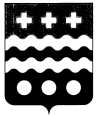 ДУМА МОЛОКОВСКОГО МУНИЦИПАЛЬНОГО ОКРУГАТВЕРСКОЙ ОБЛАСТИР Е Ш Е Н И Епгт МолоковоВ соответствии со статьей 44 Федерального закона № 131-ФЗ от 06.10.2003 «Об общих принципах организации местного самоуправления в Российской Федерации», рассмотрев проект Устава Молоковского муниципального округа Тверской области»,  Дума  Молоковского муниципального округа  РЕШИЛА:	1. Принять к рассмотрению проект решения Думы Молоковского муниципального округа «Об утверждении Устава Молоковского муниципального округа Тверской области»  (приложение).	2. Опубликовать указанный проект решения Думы Молоковского муниципального округа Тверской области в газете «Молоковский край».	3. Настоящее решение вступает в силу со дня его принятия.   Председатель ДумыМолоковского муниципального округа                                     Л.А. Бойцова                     Приложение к решению ДумыМолоковского муниципального округа    от  11.10.2021  № 17ПРОЕКТДУМА МОЛОКОВСКОГО МУНИЦИПАЛЬНОГО ОКРУГАТВЕРСКОЙ ОБЛАСТИР Е Ш Е Н И Епгт МолоковоВ соответствии с Федеральным законом от 06.10.2003 № 131-ФЗ «Об общих принципах организации местного самоуправления в РоссийскойФедерации», законом Тверской области от 05.04.2021 № 20-ЗО "О преобразовании муниципальных образований, входящих в состав территории муниципального образования Тверской области Молоковский муниципальный район, путем объединения поселений и создании вновь образованного муниципального образования с наделением его статусом муниципального округа и внесении изменений в отдельные законы Тверской области"  Дума Молоковского муниципального округа  РЕШИЛА:1. Утвердить Устав Молоковского муниципального округа Тверской области.2. Направить Устав Молоковского муниципального округа Тверской области для государственной регистрации в Управление Министерства юстиции Российской Федерации по Тверской области. Глава Молоковскогомуниципального округа						Председатель Думы Молоковскогомуниципального округа        					Принят  Решением Думы Молоковского муниципального округаот ______ №_______УСТАВМолоковского муниципального округаТверской областиГлава I. ОБЩИЕ ПОЛОЖЕНИЯ
    	Статья 1. Молоковский муниципальный округ Тверской области и его статус1. Молоковский муниципальный округ Тверской области (далее - Молоковский муниципальный округ), муниципальное образование, которое создано и наделено статусом муниципального округа законом Тверской области от 05.04.2021 № 20-ЗО "О преобразовании муниципальных образований, входящих в состав территории муниципального образования Тверской области Молоковский муниципальный район, путем объединения поселений и создании вновь образованного муниципального образования с наделением его статусом муниципального округа и внесении изменений в отдельные законы Тверской области"Наименование муниципального образования: Молоковский муниципальный округ Тверской области. Сокращенная форма наименования муниципального образования: Молоковский муниципальный округ.Сокращенное наименование муниципального образования используется в официальных символах Молоковского муниципального округа, наименованиях органов местного самоуправления, выборных и иных должностных лиц местного самоуправления Молоковского муниципального округа, а также в других случаях наравне с полным наименованием муниципального образования,  определенным настоящим Уставом.2. Органы местного самоуправления вновь образованного муниципального образования Молоковский муниципальный округ в соответствии со своей компетенцией являются правопреемниками органов местного самоуправления Молоковского муниципального района, Городского поселения - поселок Молоково, Молоковского сельского поселения, Обросовского сельского поселения.3. Молоковский муниципальный округ является единым муниципальным образованием и входит в состав Тверской области.4. Административным центром Молоковского муниципального округа является поселок городского типа Молоково.    Статья 2. Официальные символы Молоковского муниципального округа 1. Молоковский муниципальный округ имеет собственные официальные символы: герб, флаг, отражающие исторические, культурные, национальные и иные местные традиции, утверждаемые Думой Молоковского муниципального округа и подлежащие государственной регистрации в порядке, установленном федеральным законодательством.2. Символом общественно-исторического и административного статуса Молоковского муниципального округа является флаг Молоковского муниципального округа.3. Порядок использования официальных символов Молоковского муниципального округа определяется Положением, утверждаемым решением Думы Молоковского муниципального округа.  Статья 3. Почетные звания Молоковского муниципального округа 
 
    	1. Звание «Почетный гражданин Молоковского муниципального округа» является высшим знаком признательности населения муниципального образования к лицу, внесшему выдающийся вклад в развитие муниципального образования.2. Положение о почетном звании и порядок присвоения звания «Почетный гражданин Молоковского муниципального округа» утверждаются решением Думы Молоковского муниципального округа.    Статья 4. Территория Молоковского муниципального округа 
 
    	1. Территорию Молоковского муниципального округа составляют земли населенных пунктов, прилегающие к ним земли общего пользования, территории традиционного природопользования населения Молоковского муниципального округа, а также земли рекреационного назначения.2. В состав Молоковского муниципального округа входят следующие населенные пункты:  пгт Молоково, дер. Алешково, дер. Андрейцево, дер. Андрюшино, дер. Анниково, с. Антоновское, дер. Афанасово, с. Ахматово, дер. Бабино, дер. Баринцево, хутор Белая, дер. Белево, дер. Бели, дер. Березино, дер. Березье, дер. Бесово, дер. Бикалиха, дер. Бикалово, дер. Богдаево, дер. Богородское, дер. Большая Мотолоша, дер. Большие Дельки, дер. Большое Алексейцево, дер. Большое Дымцево, дер. Большое Рашино, дер. Большое Сырцево, дер. Боняк, дер. Бор Шалаев, дер. Борис Глеб, дер. Борисково, дер. Борок, дер. Брызгалиха, дер. Василево, с. Введенье, дер. Веселки, дер. Власиха, дер. Волково, дер. Волховицы, дер. Воробьиха, дер. Воскресенское, дер. Восново, дер. Выголово, дер. Высоково, дер. Высочки, дер. Вязигино, дер. Галкино, дер. Герасимово,  дер. Глазачево, дер. Гора, дер. Горка, дер. Господинково, дер. Гостерачки, дер. Гричево, дер. Даниловское, с. Деледино, н.п. Делединский Льнозавод, дер. Деревеньки, дер. Десна, дер. Добрино, дер. Дор, дер. Доры, дер. Дуброва, дер. Дубровка, дер. Дубровка, дер. Дубровка, дер. Еваново, дер. Ельцино, дер. Еруново, дер. Завражье, дер. Залезино, дер. Залужанье, дер. Занепрядь, дер. Заречье, дер. Заручье, дер. Заужанье, дер. Ивашево, дер. Каменка, дер. Карельский Городок, дер. Комарицы, дер. Коноплино, дер. Коньково, дер. Коромыслово, дер. Косово, дер. Костромино, дер. Красново, дер. Кривонское, дер. Круглиха, дер. Крутец, дер. Кудрино, дер. Кузнецково, дер. Кузнецово, дер. Кулачево, дер. Лазарево, дер. Лазарьково, дер. Лазарьково, дер. Лахнево, дер. Легково, дер. Лежаково, дер. Лентиха, дер. Лесоклинье, дер. Лисишное, дер. Логиново, дер. Лой, дер. Лутовинино, дер. Ляпино, дер. Малая Мотолоша, дер. Малиновка, дер. Малое Алексейцево, дер. Малое Дымцево, дер. Малое Рашино, дер. Малые Дельки, дер. Мануилово, дер. Марково, дер. Машкино, дер. Микшеево, дер. Михайлово, дер.Михайловское, дер. Михалиха, дер. Михеево, дер. Могутово, дер. Мохнилово, дер. Мышкино, дер. Нивы, дер. Никольское, дер. Никулино, дер. Нипиты, дер. Новая Дуброва, дер. Новокотово, дер. Новокотовский Льнозавод, дер. Новоселка, дер. Облужье, дер. Обросово, дер. Орли, дер. Павловское, дер. Парфеньево, дер. Пашково, дер. Перевертка, дер. Передово, дер. Перово, дер. Першиха, н.п. Погост Троица, дер. Подертово, дер. Подсосенье, дер. Покров, дер. Покров, дер. Пологи, дер. Порошково, дер. Пупцево, дер. Пуршиха, дер. Рамешки, дер. Расловино, дер. Рашково, дер. Репищи, дер. Ровново, дер. Родичево, дер. Рябчиха, дер. Сабель, дер. Савачево, дер. Синьково, дер. Слобода, дер. Старовецкое, дер. Старово, дер. Старово, дер. Степушино, дер. Стогиново, дер. Стояново, дер. Стояново, дер. Суборь, дер. Тестово, дер. Тужилово, дер. Турово, дер. Тушитово, дер. Уменицы, дер. Холм, дер. Церпени, дер. Церпени, дер. Чеганцево, дер. Черемись, дер. Черкасово, дер. Чернево, дер. Чисти, дер. Шелепулево, дер. Щекино, дер. Юрьево, дер. Яковлевское.Статья 5. Границы территории Молоковского муниципального округа 
 
    	1. Границы Молоковского муниципального округа определены законом Тверской области от 18 января 2005 года № 4-ЗО «Об установлении границ муниципальных образований Тверской области и наделении их статусом городских округов, муниципальных округов,  муниципальных районов».    
    	2. Изменение границ Молоковского муниципального округа осуществляется законом Тверской области по инициативе населения, органов местного самоуправления, органов государственной власти Тверской области, федеральных органов государственной власти в соответствии с Федеральным законом от 06 октября 2003 года № 131-ФЗ «Об общих принципах организации местного самоуправления в Российской Федерации» (далее – Федеральный закон № 131-ФЗ).Глава II. ПРАВОВЫЕ ОСНОВЫ ОРГАНИЗАЦИИ МЕСТНОГО САМОУПРАВЛЕНИЯ В МОЛОКОВСКОМ МУНИЦИПАЛЬНОМ ОКРУГЕ
Статья 6. Местное самоуправление Молоковского муниципального округа 1. Местное самоуправление Молоковского муниципального округа - форма осуществления народом своей власти, обеспечивающая в пределах, установленных  Конституцией Российской Федерации, федеральными законами, а в случаях, установленных федеральными законами, - законами Тверской области, самостоятельное и под свою ответственность решение населением непосредственно и (или) через органы местного самоуправления вопросов местного значения, исходя из интересов населения с учетом исторических и иных местных традиций.     2. Органы местного самоуправления Молоковского муниципального округа не входят в систему органов государственной власти. 3. Правовую основу местного самоуправления Молоковского муниципального округа составляют общепризнанные нормы и принципы международного права, международные договоры Российской Федерации, Конституция Российской Федерации, федеральные конституционные законы,  Федеральный закон № 131-ФЗ, другие федеральные законы, издаваемые в соответствии с ними иные нормативные правовые акты Российской Федерации (указы и распоряжения Президента Российской Федерации, постановления и распоряжения Правительства Российской Федерации, иные нормативные правовые акты федеральных органов исполнительной власти),  Устав Тверской области, законы и иные нормативные правовые акты Тверской области, настоящий Устав, решения, принятые на местных референдумах, и иные муниципальные правовые акты Молоковского муниципального округа. Статья 7. Права граждан Российской Федерации на осуществление местного самоуправления в Молоковском муниципальном округе
 1. Граждане Российской Федерации (далее - граждане) имеют право быть избранными в органы местного самоуправления Молоковского муниципального округа, осуществляют местное самоуправление посредством участия в местном референдуме, муниципальных выборах, иных формах прямого волеизъявления, в том числе через выборные и иные органы местного самоуправления. 2. Граждане имеют равные права на осуществление местного самоуправления независимо от пола, расы, национальности, языка, происхождения, имущественного и должностного положения, отношения к религии, убеждений, принадлежности к общественным объединениям.3. Граждане имеют право на ознакомление с документами и материалами, непосредственно затрагивающими их права и свободы, на получение другой полной и достоверной информации о деятельности органов местного самоуправления, если иное не предусмотрено законом. 
    	Статья 8. Права иностранных граждан на осуществление местного самоуправления в Молоковском муниципальном округе Иностранные граждане, постоянно или преимущественно проживающие на территории Молоковского муниципального округа, обладают при осуществлении местного самоуправления правами в соответствии с международными договорами Российской Федерации и федеральными законами. Статья 9. Вопросы местного значения Молоковского муниципального округа К вопросам местного значения Молоковского муниципального округа относятся:1) составление и рассмотрение проекта бюджета Молоковского муниципального округа, утверждение и исполнение бюджета Молоковского муниципального округа, осуществление контроля за его исполнением, составление и утверждение отчета об исполнении бюджета Молоковского муниципального округа;2) установление, изменение и отмена местных налогов и сборов Молоковского муниципального округа;3) владение, пользование и распоряжение имуществом, находящимся в муниципальной собственности Молоковского муниципального округа;4) организация в границах Молоковского муниципального округа электро-, тепло-, газо- и водоснабжения населения, водоотведения, снабжения населения топливом в пределах полномочий, установленных законодательством Российской Федерации;5) осуществление муниципального контроля за исполнением единой теплоснабжающей организацией обязательств по строительству, реконструкции и (или) модернизации объектов теплоснабжения;6) дорожная деятельность в отношении автомобильных дорог местного значения в границах Молоковского муниципального округа и обеспечение безопасности дорожного движения на них, включая создание и обеспечение функционирования парковок (парковочных мест), осуществление муниципального контроля  на автомобильном транспорте, городском наземном электрическом транспорте и в дорожном хозяйстве в границах Молоковского муниципального округа, организация дорожного движения, а также осуществление иных полномочий в области использования автомобильных дорог и осуществления дорожной деятельности всоответствии с законодательством Российской Федерации;7) обеспечение проживающих в Молоковского муниципальном округе и нуждающихся в жилых помещениях малоимущих граждан жилыми помещениями, организация строительства и содержания муниципального жилищного фонда, создание условий для жилищного строительства, осуществление муниципального жилищного контроля, а также иных полномочий органов местного самоуправления в соответствии с жилищным законодательством;8) создание условий для предоставления транспортных услуг населению и организация транспортного обслуживания населения в границах Молоковского муниципального округа;9) участие в профилактике терроризма и экстремизма, а также в минимизации и (или) ликвидации последствий проявлений терроризма и экстремизма в границах Молоковского муниципального округа;10) разработка и осуществление мер, направленных на укрепление межнационального и межконфессионального согласия, поддержку и развитие языков и культуры народов Российской Федерации, проживающих на территории Молоковского муниципального округа, реализацию прав коренных малочисленных народов и других национальных меньшинств, обеспечение социальной и культурной адаптации мигрантов, профилактику межнациональных (межэтнических) конфликтов;11) участие в предупреждении и ликвидации последствий чрезвычайных ситуаций в границах Молоковского муниципального округа;12) организация охраны общественного порядка на территории Молоковского муниципального округа муниципальной милицией;13) предоставление помещения для работы на обслуживаемом административном участке Молоковского муниципального округа сотруднику, замещающему должность участкового уполномоченного полиции;14) обеспечение первичных мер пожарной безопасности в границах Молоковского муниципального округа;15) организация мероприятий по охране окружающей среды в границах Молоковского муниципального округа;16) организация предоставления общедоступного и бесплатного дошкольного, начального общего, основного общего, среднего общего образования по основным общеобразовательным программам в муниципальных образовательных организациях (за исключением полномочий по финансовому обеспечению реализации основных общеобразовательных программ в соответствии с федеральными государственными образовательными стандартами), организация предоставления дополнительного образования детей в муниципальных образовательных организациях (за исключением дополнительного образования детей, финансовое обеспечение которого осуществляется органами государственной властиТверской области), создание условий для осуществления присмотра и ухода за детьми, содержания детей в муниципальных образовательных организациях, а также осуществление в пределах своих полномочий мероприятий по обеспечению организации отдыха детей в каникулярное время, включая мероприятия по обеспечению безопасности их жизни и здоровья;17) создание условий для оказания медицинской помощи населению на территории Молоковского муниципального округа в соответствии с территориальной программой государственных гарантий бесплатного оказания гражданам медицинской помощи;18) создание условий для обеспечения жителей Молоковского муниципального округа услугами связи, общественного питания, торговли и бытового обслуживания;19) организация библиотечного обслуживания населения, комплектование и обеспечение сохранности библиотечных фондов библиотек Молоковского муниципального округа;20) создание условий для организации досуга и обеспечения жителей Молоковского муниципального округа услугами организаций культуры;21) создание условий для развития местного традиционного народного художественного творчества, участие в сохранении, возрождении и развитии народных художественных промыслов в Молоковского  муниципальном округе;22) сохранение, использование и популяризация объектов культурного наследия (памятников истории и культуры), находящихся в собственности Молоковского муниципального округа, охрана объектов культурного наследия (памятников истории и культуры) местного (муниципального) значения, расположенных на территории Молоковского муниципального округа;23) обеспечение условий для развития на территории Молоковского муниципального округа физической культуры, школьного спорта и массового спорта, организация проведения официальных физкультурно-оздоровительных и спортивных мероприятий Молоковского муниципального округа;24) создание условий для массового отдыха жителей Молоковского муниципального округа и организация обустройства мест массового отдыха населения;25) формирование и содержание муниципального архива;26) организация ритуальных услуг и содержание мест захоронения;27) участие в организации деятельности по накоплению (в том числе раздельному накоплению), сбору,транспортированию, обработке, утилизации, обезвреживанию, захоронению твердых коммунальных отходов;28) утверждение правил благоустройства территории Молоковского муниципального округа, осуществление муниципального контроля в сфере благоустройства, предметом которого является соблюдение правил благоустройства территории Молоковского муниципального округа, в том числе требований к обеспечению доступности для инвалидов объектов социальной, инженерной и транспортной инфраструктур и предоставляемых услуг (при осуществлении муниципального контроля в сфере благоустройства может выдаваться предписание об устранении выявленных нарушений обязательных требований, выявленных в ходе наблюдения за соблюдением обязательных требований (мониторинга безопасности), организация благоустройства территории Молоковского муниципального округа в соответствии с указанными правилами, а также организация использования, охраны, защиты, воспроизводства городских лесов, лесов особо охраняемых природных территорий, расположенных в границах Молоковского муниципального округа;29) утверждение генерального плана Молоковского муниципального округа, правил землепользования и застройки, утверждение подготовленной на основе генерального плана Молоковского муниципального округа документации по планировке территории, выдача разрешений на строительство (за исключением случаев, предусмотренных Градостроительным кодексом  Российской Федерации, иными федеральными законами), разрешений на ввод объектов в эксплуатацию при осуществлении строительства, реконструкции объектов капитального строительства, расположенных на территории Молоковского муниципального округа, утверждение местныхнормативов градостроительного проектирования  Молоковского муниципального округа, ведение информационной системы обеспечения градостроительной деятельности, осуществляемой на территории Молоковского муниципального округа, резервирование земель и изъятие земельных участков в границах Молоковского муниципального округа для муниципальных нужд, осуществление муниципального земельного контроля в границах Молоковского муниципального округа, осуществление в случаях, предусмотренных Градостроительным кодексом Российской Федерации, осмотров зданий, сооружений и выдача рекомендаций об устранении выявленных в ходетаких осмотров нарушений, направление уведомления о соответствииуказанных в уведомлении о планируемом строительстве параметров объекта индивидуального жилищного строительства или садового дома установленным параметрам и допустимости размещения объекта индивидуального жилищного строительства или садового дома на земельном участке,уведомления о несоответствии указанных в уведомлении о планируемом строительстве параметров объекта индивидуального жилищного строительства или садового дома установленным параметрам и (или) недопустимости размещения объектаиндивидуальногожилищного строительства или садового дома наземельном участке, уведомления о соответствии или несоответствии построенных или реконструированных объекта индивидуального жилищного строительства или садового дома требованиям законодательства о градостроительной деятельности при строительстве или реконструкции объектов индивидуального жилищного строительства или садовых домов на земельных участках, расположенных на территории Молоковского муниципальногоокруга, принятие в соответствии с гражданским законодательством Российской Федерации решения о сносесамовольнойпостройки, решения о сносе самовольной постройки илиее приведении в соответствие с установленными требованиями, решения об изъятии земельного участка, не используемого по целевому назначению или используемого с нарушением законодательства Российской Федерации, осуществление сноса самовольной постройки или ее приведения в соответствие с установленными требованиями в случаях, предусмотренных Градостроительным кодексом Российской Федерации;30) утверждение схемы размещения рекламных конструкций, выдача разрешений на установку и эксплуатацию рекламных конструкций на территории Молоковского муниципального округа, аннулирование таких разрешений, выдача предписаний о демонтаже самовольно установленных рекламных конструкций на территории Молоковского муниципального округа, осуществляемые в соответствии с Федеральным законом от 13 марта 2006 года № 38-ФЗ «О рекламе»;31) присвоение адресов объектам адресации, изменение, аннулирование адресов, присвоение наименований элементам улично-дорожной сети (за исключением автомобильных дорог федерального значения, автомобильных дорог регионального или межмуниципального значения), наименований элементам планировочной структуры в границах Молоковского муниципального округа, изменение, аннулирование таких наименований, размещение информации в государственном адресном реестре;32) организация и осуществление мероприятий по территориальной обороне и гражданской обороне, защите населения и территории Молоковского муниципального округа от чрезвычайных ситуаций природного и техногенного характера, включая поддержку в состоянии постоянной готовности к использованию систем оповещения населения об опасности, объектов гражданской обороны, создание и содержание в целях гражданской обороны запасов материально- технических, продовольственных, медицинских и иных средств;33) создание, содержание и организация деятельности аварийно-спасательных служб и (или) аварийно-спасательных формирований на территории Молоковского муниципального округа;34) создание, развитие и обеспечение охраны лечебно-оздоровительных местностей и курортов местного значения на территории Молоковского муниципального округа, а также осуществление муниципального контроля в области охраны и использования особо охраняемых природных территорий местного значения;35) организация и осуществление мероприятий по мобилизационной подготовке муниципальных предприятий и учреждений, находящихся на территории Молоковского муниципального округа;36) осуществление мероприятий по обеспечению безопасности людей на водных объектах, охране их жизни и здоровья;37) создание условий для развития сельскохозяйственного производства, расширения рынка сельскохозяйственной продукции, сырья и продовольствия, содействие развитию малого и среднего предпринимательства, оказание поддержки социально ориентированным некоммерческим организациям, благотворительной деятельности и добровольчеству (волонтерству);38) организация и осуществление мероприятий по работе с детьми и молодежью в Молоковском муниципальном округе;39) осуществление в пределах, установленных водным законодательством Российской Федерации, полномочий собственника водных объектов, установление правил использования водных объектов общего пользования для личных и бытовых нужд и информирование населения об ограничениях использования таких водных объектов, включая обеспечение свободного доступа граждан к водным объектам общего пользования и их береговым полосам;40) оказание поддержки гражданам и их объединениям, участвующим в охране общественного порядка, создание условий для деятельности народных дружин;41) осуществление муниципального лесного контроля;42) обеспечение выполнения работ, необходимых для создания искусственных земельных участков для нужд Молоковского муниципального округа, проведение открытого аукциона на право заключить договор о создании искусственного земельного участка в соответствии с федеральным законом;43) осуществление мер по противодействию коррупции в границах Молоковского муниципального округа;44) организация в соответствии с федеральным законом выполнения комплексных кадастровых работ и утверждение карты-плана территории;45) принятие решений и проведение на территории Молоковского муниципального округа мероприятий по выявлению правообладателей ранее учтенных объектов недвижимости, направление сведений о правообладателях данных объектов недвижимости для внесения в Единый государственный реестр недвижимости.    Статья 10. Права органов местного самоуправления Молоковского муниципального округа на решение вопросов, не отнесенных к вопросам местного значения муниципального округа1. Органы местного самоуправления Молоковского муниципального округа имеют право на:1) создание музеев Молоковского муниципального округа;
    	2) создание муниципальных образовательных организаций высшего образования;
    	3) участие в осуществлении деятельности по опеке и попечительству;
   	4) создание условий для осуществления деятельности, связанной с реализацией прав местных национально-культурных автономий на территории Молоковского муниципального округа;5) оказание содействия национально-культурному развитию народов Российской Федерации и реализации мероприятий в сфере межнациональных отношений на территории Молоковского муниципального округа;6) создание муниципальной пожарной охраны;7) создание условий для развития туризма;8) оказание поддержки общественным наблюдательным комиссиям, осуществляющим общественный контроль за обеспечением прав человека и содействие лицам, находящимся в местах принудительного содержания;9) оказание поддержки общественным объединениям инвалидов, а также созданным общероссийскими общественными объединениями инвалидов организациям в соответствии с  Федеральным законом от 24 ноября 1995 года № 181-ФЗ «О социальной защите инвалидов в Российской Федерации»;10) осуществление мероприятий, предусмотренных Федеральным законом от 20 июля 2012 года № 125-ФЗ «О донорстве крови и ее компонентов»;
    	11) создание условий для организации проведения независимой оценки качества оказания услуг организациями в порядке и на условиях, которые установлены федеральными законами, а также применение результатов независимой оценки качества условий оказания услуг организациями при оценке деятельности руководителей подведомственных организаций и осуществление контроля за принятием мер по устранению недостатков, выявленных по результатам независимой оценки качества условий оказания услуг организациями, в соответствии с федеральными законами;
    	12) предоставление гражданам жилых помещений муниципального жилищного фонда по договорам найма жилых помещений жилищного фонда социального использования в соответствии с жилищным законодательством;13) осуществление деятельности по обращению с животными без владельцев, обитающими на территории Молоковского муниципального округа;
    	14) осуществление мероприятий в сфере профилактики правонарушений, предусмотренных Федеральным законом от 23 июня 2016 года № 182-ФЗ «Об основах системы профилактики правонарушений в Российской Федерации»;15) оказание содействия развитию физической культуры и спорта инвалидов, лиц с ограниченными возможностями здоровья, адаптивной физической культуры и адаптивного спорта;16) осуществление мероприятий по защите прав потребителей, предусмотренных  Законом Российской Федерации от 7 февраля 1992 года № 2300-1 «О защите прав потребителей»;17)совершение нотариальных действий, предусмотренных законодательством, в случае отсутствия во входящем в состав территории Молоковского муниципального округа и не являющемся его административным центром населенном пункте нотариуса;
    	18) оказание содействия в осуществлении нотариусом приема населения в соответствии с графиком приема населения, утвержденным нотариальной палатой Тверской области;19) предоставление сотруднику, замещающему должность участкового уполномоченного полиции, и членам его семьи жилого помещения на период замещения сотрудником указанной должности.20) осуществление мероприятий по оказанию помощи лицам, находящимся в состоянии алкогольного, наркотического или иного токсического опьянения.2. Органы местного самоуправления Молоковского муниципального округа вправе решать вопросы, указанные в пункте 1 настоящей статьи, участвовать в осуществлении иных государственных полномочий (не переданных им в соответствии со статьей 19 Федерального закона № 131-ФЗ), если это участие предусмотрено федеральными законами, а также решать иные вопросы, не отнесенные к компетенции органов местного самоуправления других муниципальных образований, органов государственной власти и не исключенные из их компетенции федеральными законами и законами Тверской области, за счет доходов бюджета Молоковского муниципального округа, за исключением межбюджетных трансфертов, предоставленных из бюджетов бюджетной системы Российской Федерации, и поступлений налоговых доходов по дополнительным нормативам отчислений.Статья 11. Полномочия органов местного самоуправления Молоковского муниципального округа по решению вопросов местного значения
 
    	1. В целях решения вопросов местного значения органы местного самоуправления Молоковского муниципального округа обладают следующими полномочиями:1) принятие Устава Молоковского муниципального округа Тверской области (далее – также Устав) и внесение в него изменений и дополнений, издание муниципальных правовых актов;2) установление официальных символов Молоковского муниципального округа;3) создание муниципальных предприятий и учреждений, осуществление финансового обеспечения деятельности муниципальных казенных учреждений и финансового обеспечения выполнения муниципального задания бюджетными и автономными муниципальными учреждениями, а также осуществление закупок товаров, работ, услуг для обеспечения муниципальных нужд;4) установление тарифов на услуги, предоставляемые муниципальными предприятиями и учреждениями, и работы, выполняемые муниципальными предприятиями и учреждениями, если иное не предусмотрено федеральными законами;
    	5) полномочиями по организации теплоснабжения, предусмотренными Федеральным законом от 27 июля 2010 года № 190-ФЗ «О теплоснабжении»;
    	6) полномочиями в сфере водоснабжения и водоотведения, предусмотренными Федеральным законом от 07 декабря 2011 года № 416-ФЗ «О водоснабжении и водоотведении»;7) полномочиями в сфере стратегического планирования, предусмотренными Федеральным законом от 28 июня 2014 года  № 172-ФЗ «О стратегическом планировании в Российской Федерации»;8) организационное и материально-техническое обеспечение подготовки и проведения муниципальных выборов, местного референдума, голосования по отзыву депутата, выборного должностного лица местного самоуправления, голосования по вопросам изменения границ Молоковского муниципального округа, преобразования Молоковского муниципального округа;9) организация сбора статистических показателей, характеризующих состояние экономики и социальной сферы Молоковского муниципального округа, и предоставление указанных данных органам государственной власти в порядке, установленном Правительством Российской Федерации;10) учреждение печатного средства массовой информации для опубликования муниципальных правовых актов, обсуждения проектов муниципальных правовых актов по вопросам местного значения, доведения до сведения жителей Молоковского муниципального округа официальной информации о социально-экономическом и культурном развитии Молоковского муниципального округа, о развитии его общественной  инфраструктуры и иной официальной информации;
    	11) осуществление международных и внешнеэкономических связей в соответствии с федеральными законами;12) организация профессионального образования и дополнительного профессионального образования выборного должностного лица местного самоуправления, депутатов Думы Молоковского муниципального округа, муниципальных служащих и работников муниципальных учреждений, организация подготовки кадров для муниципальной службы в порядке, предусмотренном законодательством Российской Федерации об образовании и законодательством Российской Федерации о муниципальной службе;
    	13) утверждение и реализация муниципальных программ в области энергосбережения и повышения энергетической эффективности, организация проведения энергетического обследования многоквартирных домов, помещения в которых составляют муниципальный жилищный фонд в границах Молоковского муниципального округа, организация и проведение иных мероприятий, предусмотренных законодательством об энергосбережении и о повышении энергетической эффективности;14) иными полномочиями в соответствии с  Федеральным законом № 131-ФЗ и настоящим Уставом.2. Органы местного самоуправления Молоковского муниципального округа вправе в соответствии с настоящим Уставом принимать решение о привлечении граждан к выполнению на добровольной основе социально значимых для Молоковского муниципального округа работ (в том числе дежурств) в целях решения вопросов местного значения в соответствии с Федеральным законом № 131-ФЗ.К социально значимым работам могут быть отнесены только работы, не требующие специальной профессиональной подготовки. К выполнению социально значимых работ могут привлекаться совершеннолетние трудоспособные жители Молоковского муниципального округа в свободное от основной работы или учебы время на безвозмездной основе не более чем один раз в три месяца. При этом продолжительность социально значимых работ не может составлять более четырех часов подряд. 
 
    	Статья 12. Осуществление органами местного самоуправления Молоковского муниципального округа отдельных государственных полномочий1. Органы местного самоуправления могут наделяться федеральными законами и законами Тверской области отдельными государственными полномочиями с одновременной передачей необходимых материальных и финансовых средств.2. Органы местного самоуправления несут ответственность за осуществление отдельных государственных полномочий в пределах выделенных Молоковскому муниципальному округу на эти цели материальных ресурсов и финансовых средств.
 
Глава III. ФОРМЫ НЕПОСРЕДСТВЕННОГО ОСУЩЕСТВЛЕНИЯ НАСЕЛЕНИЕМ МОЛОКОВСКОГО МУНИЦИПАЛЬНОГО ОКРУГА МЕСТНОГО САМОУПРАВЛЕНИЯ И УЧАСТИЯ НАСЕЛЕНИЯ В ОСУЩЕСТВЛЕНИИ МЕСТНОГО САМОУПРАВЛЕНИЯ
 Статья 13. Местный референдум1. В целях решения непосредственно населением вопросов местного значения Молоковского муниципального округа проводится местный референдум.
    	2. Местный референдум проводится на всей территории Молоковского муниципального округа. В местном референдуме имеют право участвовать граждане Российской Федерации, место жительства которых расположено в границах Молоковского муниципального округа.Граждане участвуют в местном референдуме на основе всеобщего равного и прямого волеизъявления при тайном голосовании.3. Гарантии прав граждан на участие в местном референдуме, а также порядок подготовки и проведения местного референдума устанавливаются федеральным законом и принимаемыми в соответствии с ним законами Тверской области.4. Решение о назначении местного референдума принимается Думой Молоковского муниципального округа по инициативе:1) выдвинутой гражданами Российской Федерации, имеющими право на участие в местном референдуме;2) выдвинутой избирательными объединениями, иными общественными объединениями, уставы которых предусматривают участие в выборах и (или) референдумах и которые зарегистрированы в порядке и сроки, установленные федеральным законом;3) Думы Молоковского муниципального округа и Главы Молоковского муниципального округа, возглавляющего Администрацию Молоковского муниципального округа, выдвинутой ими совместно.5. Условием назначения местного референдума по инициативе граждан, избирательных объединений, иных общественных объединений, указанных в подпункте 2 пункта 4 настоящей статьи, является сбор подписей в поддержку данной инициативы в количестве пяти процентов от числа участников референдума, зарегистрированных на территории Молоковского муниципального округа в соответствии с федеральным законом.
    	6. Инициатива проведения референдума, выдвинутая гражданами, избирательными объединениями, иными общественными объединениями, указанными в подпункте 2 пункта 4 настоящей статьи, оформляется в порядке, установленном федеральным законом и принимаемым в соответствии с ним законом Тверской области.
    	7. Инициатива проведения референдума, выдвинутая совместно Думой Молоковского муниципального округа и Главой Молоковского муниципального округа, возглавляющим Администрацию Молоковского муниципального округа, оформляется решением Думы Молоковского муниципального округа и постановлением Главы Молоковского муниципального округа.8. На местный референдум выносятся вопросы в соответствии с требованиями Федерального закона от 12 июня 2002 года № 67-ФЗ «Об основных гарантиях избирательных прав и права на участие в референдуме граждан Российской Федерации» и закона Тверской области от 10 декабря 2018 года  № 70-ЗО «О местном референдуме в Тверской области».9. Дума Молоковского муниципального округа обязана проверить соответствие вопроса, предлагаемого для вынесения на местный референдум, требованиям  Федерального закона от 12 июля 2002 года № 67-ФЗ «Об основных гарантиях избирательных прав и права на участие в референдуме граждан Российской Федерации» и закона Тверской области от 10 декабря 2018 года  № 70-ЗО «О местном референдуме в Тверской области»  в течение 20 дней со дня поступления в Думу Молоковского муниципального округа ходатайства инициативной группы по проведению местного референдума и приложенных к нему документов. Дума Молоковского муниципального округа на своем заседании принимает мотивированное решение о соответствии либо несоответствии вопроса, выносимого на местный референдум, требованиям Федерального закона от 12 июля 2002 года № 67-ФЗ «Об основных гарантиях избирательных прав и права на участие в референдуме граждан Российской Федерации» и закона Тверской области от 10 декабря 2018 года  № 70-ЗО «О местном референдуме в Тверской области». Решение принимается если за него проголосовало большинство в две трети голосов от установленной численности депутатов Думы Молоковского муниципального округа.10. Дума Молоковкого муниципального округа в течение 30 дней со дня поступления документов, на основании которых назначается местный референдум, принимает решение:1) о проведении местного референдума;2) об отказе в назначении местного референдума при возникновении обстоятельств, указанных в статье 13 Федерального закона от 12 июля 2002 года № 67-ФЗ «Об основных гарантиях избирательных прав и права на участие в референдуме граждан Российской Федерации». Решение Думы Молоковского муниципального округа принимается большинством в две трети голосов от установленной численности депутатов Думы Молоковского муниципального округа.11. Голосование на местном референдуме не позднее, чем за 25 дней до назначенного дня голосования может быть перенесено Думой Молоковского муниципального округа на более поздний срок (но не более чем на 90 дней) в целях совмещения дня голосования на местном референдуме с днем голосования на назначенных выборах в органы государственной власти или органы местного самоуправления, либо с днем голосования на ином назначенном референдуме. Решение о перенесении дня голосования на местном референдуме подлежит официальному опубликованию не позднее чем через пять дней со дня его принятия.12. Итоги голосования и принятое на местном референдуме решение подлежат официальному опубликованию.13. Органы местного самоуправления обеспечивают исполнение решения, принятого на местном референдуме, в соответствии с разграничением полномочий между ними, в соответствии с настоящим Уставом.Статья 14. Муниципальные выборы1. Муниципальные выборы в Молоковском муниципальном округе проводятся в целях избрания депутатов Думы Молоковского муниципального округа на основе всеобщего равного и прямого избирательного права при тайном голосовании. 
    	2. Муниципальные выборы депутатов Думы Молоковского муниципального округа проводятся по мажоритарной избирательной системе относительного большинства.
    	3. Муниципальные выборы назначаются Думой Молоковского муниципального округа. Решение о назначении выборов принимается не ранее чем за 90 дней и не позднее чем за 80 дней до дня голосования.В случаях, установленных федеральным законом, муниципальные выборы назначаются соответствующей избирательной комиссией муниципального образования или судом.Днем голосования на муниципальных выборах Молоковского муниципального округа является второе воскресенье сентября года, в котором истекает срок полномочий Думы Молоковского муниципального округа, за исключением случаев, предусмотренных федеральным законом от 12 июля 2002 года № 67-ФЗ «Об основных гарантиях избирательных прав и права на участие в референдуме граждан Российской Федерации».Решение о назначении выборов подлежит официальному опубликованию не позднее чем через пять дней со дня его принятия. При назначении досрочных выборов сроки, указанные в настоящем пункте, а также сроки осуществления иных избирательных действий могут быть сокращены, но не более чем на одну треть.4. Гарантии избирательных прав граждан при проведении муниципальных выборов, порядок назначения, подготовки, проведения, установления итогов и определения результатов муниципальных выборов устанавливаются федеральным законом от 12 июля 2002 года № 67-ФЗ «Об основных гарантиях избирательных прав и права на участие в референдуме граждан Российской Федерации» и принимаемым в соответствии с ним  законом Тверской области. 5. Итоги муниципальных выборов подлежат официальному опубликованию. 

    	Статья 15. Голосование по отзыву депутата Думы Молоковского муниципального округа, выборного должностного лица местного самоуправления

    	1. Голосование по отзыву депутата Думы Молоковского муниципального округа,  выборного должностного лица местного самоуправления проводится по инициативе населения, в порядке, установленном для проведения местного референдума, с учетом особенностей, предусмотренных Федеральным законом № 131-ФЗ.
    	2. Правом на инициирование голосования об отзыве депутата Думы Молоковского муниципального округа, выборного должностного лица местного самоуправления обладают граждане Российской Федерации, проживающие на территории избирательного округа, от которого избран указанный депутат, и имеющие право на участие в голосовании.
    	3. Право граждан на отзыв депутата Думы Молоковского муниципального округа, выборного  должностного лица местного самоуправления может быть реализовано не ранее чем через год после начала срока полномочий депутата, выборного  должностного лица местного самоуправления и не позже чем за 6 месяцев до окончания срока их полномочий.
    	4. Основанием для отзыва депутата Думы Молоковского муниципального округа, выборного должностного лица местного самоуправления могут служить только их конкретные противоправные решения или действия (бездействие) в случае подтверждения таковых в судебном порядке. Процедура отзыва депутата Думы Молоковского муниципального округа, выборного должностного лица местного самоуправления должна обеспечивать им возможность дать избирателям объяснения по поводу обстоятельств, выдвигаемых в качестве оснований для отзыва.
    	5. Решение об инициировании вопроса об отзыве депутата Думы Молоковского муниципального округа, выборного должностного лица местного самоуправления принимается на собрании избирателей в количестве не менее 100 человек. Инициатор (инициаторы) проведения собрания информирует (информируют) граждан, проживающих на территории соответствующего избирательного округа, путем обнародования через объявления не менее чем за семь дней о намерении провести собрание, на котором необходимо образовать инициативную группу по отзыву депутата Думы Молоковского муниципального округа, выборного  должностного лица местного самоуправления и в те же сроки письменно уведомляет (уведомляют) депутата Думы Молоковского муниципального округа, выборное  должностное лицо местного самоуправления в отношении которых выдвигается инициатива проведения голосования об отзыве, с указанием даты, времени и места проведения собрания. В уведомлении также указываются мотивированные основания отзыва.6. Депутат Думы Молоковского муниципального округа, выборное  должностное лицо местного самоуправления в отношении которых  инициируется голосование об отзыве, вправе представить на собрании избирателей свои объяснения в устной или письменной форме по поводу обстоятельств, послуживших основанием для их отзыва. При этом депутату Думы Молоковского муниципального округа и (или) его представителям, выборному должностному лицу местного самоуправления должно быть обеспечено право лично участвовать в работе собрания, а также выступать и давать объяснения. Депутат Думы Молоковского муниципального округа, выборное должностное лицо местного самоуправления вправе отказаться от участия в работе собрания. 7. Решение об образовании инициативной группы в количестве не менее десяти человек принимается на собрании избирателей открытым голосованием. Решение считается принятым, если за него проголосовало большинство в две трети голосов от общего числа участников собрания. По итогам собрания граждан составляется протокол, в котором указываются дата, время и место проведения собрания, число его участников, перечень рассматриваемых вопросов, содержание выступлении участников собрания, результаты голосования и принятые решения по каждому вопросу повестки. Протокол подписывается всеми участниками собрания избирателей с указанием фамилии, имени, отчества, года рождения (в возрасте 18 лет - дополнительно дня и месяца рождения), адреса места жительства каждого из них.8. Инициативная группа оформляет коллективное заявление об инициировании голосования об отзыве депутата Думы Молоковского муниципального округа, выборного  должностного лица местного самоуправления и в течение трех дней со дня проведения собрания избирателей направляет его в избирательную комиссию с ходатайством о регистрации инициативной группы. Коллективное заявление подписывают все члены инициативной группы с указанием каждым из них фамилии, имени, отчества, года рождения, адреса места жительства, серии и номера паспорта или документа, заменяющего паспорт гражданина. В коллективном заявлении должно содержаться мотивированное обоснование инициативы проведения голосования об отзыве депутата Думы Молоковского муниципального округа, выборного должностного лица местного самоуправления, сведения об уполномоченных представителях инициативной группы.9. К коллективному заявлению прилагаются протокол собрания избирателей, подписанный всеми участниками собрания в соответствии с пунктом 7 настоящей статьи, а также решения судебных органов, доказывающие факт принятия конкретных, противоправных решений или совершение действий (бездействия).10. Копии документов, представленных инициативной группой в избирательную комиссию, не позднее чем через три дня после их поступления в избирательную комиссию направляются депутату Думы Молоковского муниципального округа, выборному  должностному лицу местного самоуправления в отношении которых инициируется голосование об отзыве.11. Избирательная комиссия в течение пятнадцати дней рассматривает ходатайство и приложенные к нему документы и принимает одно из решений:1) в случае соответствия указанного ходатайства и приложенных к нему документов требованиям федеральных законов - о направлении их в Думу Молоковского муниципального округа;2) в противном случае - об отказе в регистрации инициативной группы.
    	12. Дума Молоковского муниципального округа при поступлении из избирательной комиссии документов проверяет соответствие вопроса, предлагаемого для вынесения на голосование, требованиям федерального законодательства. Срок проверки составляет двадцать дней со дня поступления в избирательную комиссию ходатайства инициативной группы. 
    	13. Если Дума Молоковского муниципального округа признала, что вопрос, выносимый на голосование, отвечает требованиям законодательства, избирательная комиссия регистрирует инициативную группу и выдает ей регистрационное свидетельство на срок, установленный законом Тверской области от 10 декабря 2018 года  № 70-ЗО «О местном референдуме в Тверской области».14. В поддержку инициативы проведения голосования об отзыве депутата Думы Молоковского муниципального округа, выборного должностного лица местного самоуправления, собираются подписи участников голосования. Количество указанных подписей составляет пять процентов от числа участников голосования, зарегистрированных на территории избирательного округа, от которого избран депутат Думы Молоковского муниципального округа, выборное должностное лицо местного самоуправления, в отношении которых инициируется голосование об отзыве. Подписи могут собираться со дня, следующего за днем регистрации инициативной группы. Подписные листы должны изготавливаться за счет собственного фонда инициативной группы. Период сбора подписей участников голосования в поддержку проведения голосования об отзыве депутата Думы Молоковского муниципального округа, выборного должностного лица местного самоуправления, составляет двадцать дней.
    	15. После окончания сбора подписей инициативная группа подсчитывает общее количество собранных подписей участников голосования. Количество предоставляемых подписей может превышать количество подписей, установленных пунктом 14 настоящей статьи, не более чем на десять процентов.Пронумерованные и сброшюрованные подписные листы, и экземпляр итогового протокола передаются уполномоченным представителем (членом) инициативной группы в избирательную комиссию.Избирательная комиссия осуществляет проверку соблюдения порядка сбора подписей участников голосования, оформления подписных листов, достоверности сведений об участниках голосования и подписи участников голосования, собранных в поддержку инициативы проведения голосования по отзыву депутата Думы Молоковского муниципального округа, выборного должностного лица местного самоуправления. При обнаружении среди проверяемых подписей 10 и более процентов недостоверных и недействительных подписей или недостаточного для назначения голосовании об отзыве депутата Думы Молоковского муниципального округа, выборного должностного лица местного самоуправления количества достоверных подписей избирательная комиссия отказывает в проведении голосования, о чем выносит соответствующее решение.16. В случае соответствия порядка выдвижения инициативы проведения голосования об отзыве депутата Думы Молоковского муниципального округа, выборного  должностного лица местного самоуправления требованиям федерального законодательства избирательная комиссия в течение пятнадцати дней со дня представления инициативной группы подписных листов и итогов протокола направляет подписные листы, экземпляр протокола об итогах сбора подписей и копию своего решения в Думу Молоковского муниципального округа, уполномоченную принимать решение для принятия решения о назначении голосования об отзыве депутата Думы Молоковского муниципального округа, выборного  должностного лица местного самоуправления. 
    	17. В случае отказа в проведении голосования об отзыве депутата Думы Молоковского муниципального округа, выборного  должностного лица местного самоуправления  избирательная комиссия в течение одних суток с момента принятия ею решения об отказе в назначении голосования об отзыве депутата Думы Молоковского муниципального округа,  выборного  должностного лица местного самоуправления обязана выдать уполномоченному представителю инициативной группы копию решения с изложением оснований отказа.18. В случае принятия избирательной комиссией решения об отказе в проведении голосования об отзыве депутата Думы Молоковского муниципального округа, выборного  должностного лица местного самоуправления  члены инициативной группы не могут в течение двух лет со дня принятия этого решения выступать повторно с инициативой проведения голосования об отзыве депутата Думы Молоковского муниципального округа, выборного  должностного лица местного самоуправления по тем же  основаниям.19. Дума Молоковского муниципального округа назначает голосование об отзыве депутата Думы Молоковского муниципального округа,  выборного  должностного лица местного самоуправления в течение тридцати дней со дня поступления из избирательной комиссии документов, на основании которых назначается голосование об отзыве депутата Думы Молоковского муниципального округа, выборного  должностного лица местного самоуправления.20. Решение Думы Молоковского муниципального округа о назначении голосования по отзыву депутата Думы Молоковского муниципального округа, выборного должностного лица местного самоуправления принимается большинством в две трети голосов от установленной численности депутатов Думы Молоковского муниципального округа.
    	21. В решении о назначении голосования указывается дата голосования об отзыве депутата Думы Молоковского муниципального округа, выборного  должностного лица местного самоуправления, дается поручение избирательной комиссии осуществлять подготовку и проведение голосования об отзыве депутата Думы Молоковского муниципального округа, выборного  должностного лица местного самоуправления, а также отражаются вопросы, связанные с финансированием голосования. 
    	22. Решение Думы Молоковского муниципального округа о назначении голосования об отзыве депутата Думы Молоковского муниципального округа, выборного  должностного лица местного самоуправления, доводится до сведения отзываемого депутата Думы Молоковского муниципального округа, выборного должностного лица местного самоуправления избирательной комиссией в десятидневный срок со дня его принятия.23. Решение Думы Молоковского муниципального округа о назначении голосования об отзыве депутата Думы Молоковского муниципального округа, выборного должностного лица местного самоуправления, рассмотрение Думой Молоковского муниципального округа указанного вопроса в установленный срок может быть обжаловано в судебном порядке.24. Голосование по отзыву депутата Думы Молоковского муниципального округа, выборного  должностного лица местного самоуправления проводится в соответствии с порядком, установленным законодательством для проведения местного референдума, с учетом особенностей, предусмотренных Федеральным законом № 131-ФЗ.
    	25. Депутат Думы Молоковского муниципального округа, выборное должностное лицо местного самоуправления считается отозванным, если за отзыв проголосовало не менее половины избирателей, зарегистрированных в Молоковском муниципальном округе (избирательном округе).26. Итоги голосования по отзыву депутата Думы Молоковского муниципального округа, выборного должностного лица местного самоуправления и принятые решения подлежат официальному опубликованию.    Статья 16. Голосование по вопросам изменения границ Молоковского муниципального округа, преобразования Молоковского муниципального округа 1. В случаях, предусмотренных Федеральным законом № 131-ФЗ, в целях получения согласия населения при изменении границ Молоковского муниципального округа, преобразования Молоковского муниципального округа, проводится голосование по вопросам изменения границ Молоковского муниципального округа, преобразования Молоковского муниципального округа.2. Голосование по вопросам изменения границ Молоковского муниципального округа назначается  Думой Молоковского муниципального округа и проводится в порядке, установленном Федеральным законом от 12 июня 2002 года № 67-ФЗ «Об основных гарантиях избирательных прав и права на участие в референдуме граждан Российской Федерации», и принимаемым в соответствии с ним законом Тверской области от 10 декабря 2018 года № 70-ЗО «О местном референдуме в  Тверской области».При этом положения федерального закона, закона Тверской области, запрещающие проведение агитации государственными органами, органами местного самоуправления, лицами, замещающими государственные или муниципальные должности, а также положения, определяющие юридическую силу решения, принятого на референдуме, не применяются. 3. Итоги голосования и принятые решения подлежат обязательному опубликованию.

    	Статья 17. Сход граждан1. Сход граждан может проводиться:1) в населенном пункте, входящем в состав Молоковского муниципального округа, по вопросу введения и использования средств самообложения граждан на территории данного населенного пункта;2) в сельском населенном пункте по вопросу выдвижения кандидатуры старосты сельского населенного пункта, а также по вопросу досрочного прекращения полномочий старосты сельского населенного пункта.2. Сход граждан правомочен при участии в нем более половины обладающих избирательным правом жителей населенного пункта. В случае, если в населенном пункте отсутствует возможность одновременного совместного присутствия более половины обладающих избирательным правом жителей данного населенного пункта, сход граждан в соответствии с настоящим Уставом проводится поэтапно в срок, не превышающий одного месяца со дня принятия решения о проведении схода граждан. При этом лица, ранее принявшие участие в сходе граждан, на последующих этапах участия в голосовании не принимают. Решение такого схода граждан считается принятым, если за него проголосовало более половины участников схода граждан.    Статья 18. Правотворческая инициатива граждан1. С правотворческой инициативой может выступить инициативная группа граждан, обладающих избирательным правом, в порядке, установленном решением Думы Молоковского муниципального округа. Проекты правовых актов могут вносить группы граждан численностью не менее ста человек.2. Проекты муниципальных правовых актов, внесенные в порядке реализации правотворческой инициативы граждан, подлежат обязательному рассмотрению органом местного самоуправления или должностным лицом местного самоуправления, к компетенции которых относится принятие соответствующего акта, в течение трех месяцев со дня его внесения.Представителям инициативной группы граждан должна быть обеспечена возможность изложения своей позиции при рассмотрении указанного проекта.В случае, если принятие муниципального правового акта, проект которого внесен в порядке реализации правотворческой инициативы граждан, относится к компетенции Думы Молоковского муниципального округа, указанный проект должен быть рассмотрен на ее открытом заседании.3. Мотивированное решение, принятое по результатам рассмотрения проекта муниципального правового акта, внесенного в порядке реализации правотворческой инициативы граждан, должно быть официально в письменной форме доведено до сведения внесшей его инициативной группы граждан.Статья 19. Инициативные проекты1. В целях реализации мероприятий, имеющих приоритетное значение для жителей муниципального образования или его части, по решению вопросов местного значения или иных вопросов, право решения которых предоставлено органам местного самоуправления, в Администрацию Молоковского муниципального округаможет быть внесен инициативный проект.С инициативой о внесении инициативного проекта вправе выступить инициативная группа численностью не менее десяти граждан, достигших шестнадцатилетнего возраста и проживающих на территории Молоковского муниципального округа, органы территориального общественного самоуправления, староста сельского населенного пункта (далее – инициаторы проекта). 2. Порядок выдвижения, внесения, обсуждения, рассмотрения инициативных проектов, а также проведения их конкурсного отбора устанавливается Думой Молоковского муниципального округа.3. Инициаторы проекта, другие граждане, проживающие на территории Молоковского муниципального округа, уполномоченные сходом, собранием или конференцией граждан, а также иные лица, определяемые законодательством Российской Федерации, вправе осуществлять общественный контроль за реализацией инициативного проекта в формах, не противоречащих законодательству Российской Федерации.4. Информация о рассмотрении инициативного проекта Администрацией Молоковского муниципального округа, о ходе реализации инициативного проекта, в том числе об использовании денежных средств, об имущественном и (или) трудовом участии заинтересованных в его реализации лиц, подлежит опубликованию и размещению на официальном сайте Администрации Молоковского муниципального округа в информационно-телекоммуникационной сети «Интернет».Статья 20. Территориальное общественное самоуправление1. Под территориальным общественным самоуправлением понимается самоорганизация граждан по месту их жительства на части территории Молоковского муниципального округа для самостоятельного и под свою ответственность осуществления собственных инициатив по вопросам местного значения.2. Территориальное общественное самоуправление осуществляется непосредственно населением посредством проведения собраний и конференций граждан, а также посредством создания органов территориального общественного самоуправления.3. Территориальное общественное самоуправление может осуществляться в пределах следующих территорий проживания граждан: подъезд многоквартирного жилого дома, многоквартирный жилой дом, группа жилых домов (квартал, улица, двор), жилой микрорайон, сельский населенный пункт, иные территории проживания граждан.Границы территории, на которой осуществляется территориальное общественное самоуправление, устанавливаются решением Думы Молоковского муниципального округа по предложению населения, проживающего на данной территории.4. Территориальное общественное самоуправление считается учрежденным с момента регистрации устава территориального общественного самоуправления уполномоченным органом местного самоуправления Молоковского муниципального округа.5. Порядок организации и осуществления территориального общественного самоуправления, порядок регистрации устава территориального общественного самоуправления, процедура определения границ территорий деятельности территориального общественного самоуправления определяется Положением о территориальном общественном самоуправлении в Молоковском муниципальном округе, утверждаемом решением Думы Молоковского муниципального округа. 6. Территориальное общественное самоуправление в соответствии с его уставом может являться юридическим лицом и подлежит государственной регистрации в организационно-правовой форме некоммерческой организации. 7. Деятельность органов территориального общественного самоуправления подконтрольна населению, проживающему на территории их деятельности.8. Органы территориального общественного самоуправления избираются на собраниях или конференциях граждан, проживающих на соответствующей территории.9. Органы территориального общественного самоуправления:1) представляют интересы населения, проживающего на соответствующей территории;2) обеспечивают исполнение решений, принятых на собраниях и конференциях граждан;3) могут осуществлять хозяйственную деятельность по благоустройству территории, иную хозяйственную деятельность, направленную на удовлетворение социально-бытовых потребностей граждан, проживающих на соответствующей территории, как за счет средств указанных граждан, так и на основании договора между органами территориального общественного самоуправления и органами местного самоуправления с использованием средств бюджета Молоковского муниципального округа;4) вправе вносить в органы местного самоуправления проекты муниципальных правовых актов, подлежащие обязательному рассмотрению этими органами и должностными лицами местного самоуправления, к компетенции которых отнесено принятие указанных актов.10. Органы территориального общественного самоуправления могут выдвигать инициативный проект в качестве инициаторов проекта.11. Органы и должностные лица местного самоуправления обязаны содействовать жителям в осуществлении их прав на территориальное общественное самоуправление, координируют деятельность органов территориального общественного самоуправления, оказывают им организационную и методическую помощь в решении вопросов, затрагивающих местные интересы жителей, учитывают решения соответствующих органов территориального общественного самоуправления, общих собраний, конференций граждан.12. Условия и порядок выделения необходимых средств из бюджета Молоковского муниципального округа для осуществления территориального общественного самоуправления определяются Положением о территориальном общественном самоуправлении в Молоковском муниципальном округе.Статья 21. Староста сельского населенного пункта1. Для организации взаимодействия органов местного самоуправления Молоковского муниципального округа и жителей сельского населенного пункта при решении вопросов местного значения в сельском населенном пункте, расположенном в Молоковском муниципальном округе, может назначаться староста сельского населенного пункта.
     	2. Староста сельского населенного пункта назначается Думой Молоковского муниципального округа по представлению схода граждан сельского населенного пункта из числа лиц, проживающих на территории данного сельского населенного пункта и обладающих активным избирательным правом.3. Староста сельского населенного пункта не является лицом, замещающим государственную должность или должность государственной службы, муниципальную должность или должность муниципальной службы, не может состоять в трудовых отношениях и иных непосредственно связанных с ними отношениях с органами местного самоуправления.
    	4. Старостой сельского населенного пункта не может быть назначено лицо:1) замещающее государственную должность, должность государственной гражданской службы, муниципальную должность или должность муниципальной службы;2)  признанное судом недееспособным или ограниченно дееспособным;
    	3)  имеющее непогашенную или неснятую судимость.
    	5. Срок полномочий старосты сельского населенного пункта составляет пять лет.Полномочия старосты сельского населенного пункта прекращаются досрочно по решению Думы Молоковского муниципального округа по представлению схода граждан сельского населенного пункта, а также в случаях, установленных пунктами 1 - 7 части 10 статьи 40 Федерального закона № 131-ФЗ.6. Староста сельского населенного пункта для решения возложенных на него задач:1) взаимодействует с органами местного самоуправления, муниципальными предприятиями и учреждениями и иными организациями по вопросам решения вопросов местного значения в сельском населенном пункте;2) взаимодействует с населением, в том числе посредством участия в сходах, собраниях, конференциях граждан, направляет по результатам таких мероприятий обращения и предложения, в том числе оформленные в виде проектов муниципальных правовых актов, подлежащие обязательному рассмотрению органами местного самоуправления;3) информирует жителей сельского населенного пункта по вопросам организации и осуществления местного самоуправления, а также содействует в доведении до их сведения иной информации, полученной от органов местного самоуправления;4) содействует органам местного самоуправления в организации и проведении публичных слушаний и общественных обсуждений, обнародовании их результатов в сельском населенном пункте;5) вправе выступить с инициативой о внесении инициативного проекта по вопросам, имеющим приоритетное значение для жителей сельского населенного пункта;6) осуществляет иные полномочия и права, предусмотренные нормативным правовым актом Думы Молоковского муниципального округа в соответствии с законом Тверской области.7. Гарантии деятельности и иные вопросы статуса старосты сельского населенного пункта устанавливаются нормативным правовым актом Думы Молоковского муниципального округа  в соответствии с законом Тверской области.
 Статья 22. Публичные слушания, общественные обсуждения1. Для обсуждения проектов муниципальных правовых актов по вопросам местного значения с участием жителей Молоковского муниципального округа Думой Молоковского муниципального округа, Главой Молоковского муниципального округа могут проводиться публичные слушания.2. Публичные слушания проводятся по инициативе населения, Думы Молоковского муниципального округа или Главы Молоковского муниципального округа.
Публичные слушания, проводимые по инициативе населения или Думы Молоковского муниципального округа, назначаются Думой Молоковского муниципального округа, а по инициативе Главы Молоковского муниципального округа - Главой Молоковского муниципального округа.3. На публичные слушания должны выноситься:1) проект Устава Молоковского муниципального округа, а также проект решения о внесении изменений и дополнений в данный Устав, кроме случаев, когда изменения в Устав вносятся в форме точного воспроизведения положений Конституции Российской Федерации, федеральных законов, Устава Тверской области или законов Тверской области в целях приведения настоящего Устава в соответствие с этими нормативными правовыми актами;2) проект бюджета Молоковского муниципального округа и отчет о его исполнении;
     	3) проект стратегии социально-экономического развития Молоковского муниципального округа;4) вопросы о преобразовании Молоковского муниципального округа, за исключением случаев, если в соответствии со статьей 13 Федерального закона  № 131-ФЗ для преобразования Молоковского муниципального округа  требуется получение согласия населения Молоковского муниципального округа, выраженного путем голосования.
    	4. Порядок организации и проведения публичных слушаний определяется нормативными правовыми актами Думы Молоковского муниципального округа  и должен предусматривать заблаговременное оповещение жителей муниципального образования о времени и месте проведения публичных слушаний, заблаговременное ознакомление с проектом муниципального правового акта, в том числе посредством его размещения на официальном сайте Администрации Молоковского муниципального округа в информационно-коммуникационной сети «Интернет», возможность представления жителями муниципального образования своих замечаний и предложений по вынесенному на обсуждение проекту муниципального правового акта, в том числе посредством официального сайта, другие меры, обеспечивающие участие в публичных слушаниях жителей муниципального образования, опубликование результатов публичных слушаний, включая мотивированное обоснование принятых решений, в том числе посредством их размещения на официальном сайте.5. По проектам правил благоустройства территории Молоковского муниципального округа, проектам, предусматривающим внесение изменений в утвержденные правила благоустройства территории Молоковского муниципального округа, проводятся публичные слушания, порядок организации и проведения которых определяется нормативным правовым актом Думы Молоковского муниципального округа  с учетом положений законодательства о градостроительной деятельности.По проектам генеральных планов, проектам правил землепользования и застройки, проектам планировки территории, проектам межевания территории, проектам, предусматривающим внесение изменений в один из указанных утвержденных документов, проектам решений о предоставлении разрешения на условно разрешенный вид использования земельного участка или объекта капитального строительства, проектам решений о предоставлении разрешения на отклонение от предельных параметров разрешенного строительства, реконструкции объектов капитального строительства проводятся общественные обсуждения, порядок организации и проведения которых определяется органами государственной власти Тверской области  в соответствии с законом Тверской области от 20.12.2019 № 89-ЗО «О перераспределении отдельных полномочий в области градостроительной деятельности между органами местного самоуправления муниципальных образований Тверской области и органами государственной власти Тверской области» с учетом положений законодательства о градостроительной деятельности.Статья 23. Собрание граждан1. Для обсуждения вопросов местного значения, информирования населения о деятельности органов местного самоуправления, должностных лиц местного самоуправления, обсуждения вопросов внесения инициативных проектов и их рассмотрения, осуществления территориального общественного самоуправления на части территории Молоковского муниципального округа могут проводиться собрания граждан.2. Собрание граждан проводится по инициативе населения, Думы Молоковского муниципального округа, Главы Молоковского муниципального округа, а также в случаях, предусмотренных уставом территориального общественного самоуправления. Собрание граждан, проводимое по инициативе Думы Молоковского муниципального округа  или Главы Молоковского муниципального округа, назначается соответственно Думой Молоковского муниципального округа или Главой Молоковского муниципального округа.Собрание граждан, проводимое по инициативе населения, назначается Думой Молоковского муниципального округа.Условием назначения собрания граждан по инициативе населения является сбор подписей в поддержку данной инициативы, количество которых должно составлять не менее одного процента от числа жителей соответствующей территории, обладающих правом на участие в собрании. Дума Молоковского муниципального округа назначает собрание граждан в течение 15 дней со дня поступления в Думу Молоковского муниципального округа документов о выдвижении инициативы проведения собрания граждан.Порядок назначения и проведения собрания граждан в целях осуществления территориального общественного самоуправления определяется уставом территориального общественного самоуправления.В собрании граждан по вопросам внесения инициативных проектов и их рассмотрения вправе принимать участие жители соответствующей территории, достигшие шестнадцатилетнего возраста. Порядок назначения и проведения собрания граждан в целях рассмотрения и обсуждения вопросов внесения инициативных проектов определяется нормативным правовым актом Думы Молоковского муниципального округа.3. Собрание граждан вправе:1) обсуждать Устав Молоковского муниципального округа;2) решать вопрос о выдвижении инициативы проведения референдума;3) обсуждать стратегию социально-экономического развития Молоковского муниципального округа;4) обсуждать вопросы благоустройства Молоковского муниципального округа, сохранности и использования жилого фонда, коммунального, бытового, культурного обслуживания населения, о местах установления памятников и скульптур, об обеспечении общественного порядка;5) обсуждать вопросы использования земельных, лесных и водных ресурсов общего пользования;6) рассматривать информацию органов и должностных лиц местного самоуправления об использовании муниципальной собственности;7) рассматривать проекты решений органов и должностных лиц местного самоуправления, вынесенные на обсуждение населения;8) рассматривать иные вопросы местного значения.Собрание граждан, проводимое по вопросам, связанным с осуществлением территориального общественного самоуправления, принимает решения по вопросам, отнесенным к его компетенции уставом территориального общественного самоуправления.4. Порядок назначения и проведения собрания граждан, а также полномочия собрания граждан определяются Федеральным законом № 131-ФЗ, настоящим Уставом, решением Думы Молоковского муниципального округа, уставом территориального общественного самоуправления.5. Для ведения собрания избираются председатель и секретарь. Ведется протокол собрания, в котором указываются дата и место проведения собрания, количество присутствующих, повестка дня собрания, фамилии выступивших в прениях, содержание выступлений, принятое решение. Решение считается принятым, если за него проголосовало более половины присутствующих на собрании граждан. Протокол подписывается председателем и секретарем собрания и передается в органы местного самоуправления.6. Собрание граждан может принимать обращения к органам местного самоуправления и должностным лицам местного самоуправления, а также избирать лиц, уполномоченных представлять собрание граждан во взаимоотношениях с органами местного самоуправления и должностными лицами местного самоуправления.7. Обращения, принятые собранием граждан, подлежат обязательному рассмотрению органами местного самоуправления и должностными лицами местного самоуправления, к компетенции которых отнесено решение содержащихся в обращениях вопросов, с направлением письменного ответа.8. Итоги собрания граждан подлежат официальному опубликованию.Статья 24. Конференция граждан1. В случае отсутствия условий для предоставления возможности участия в собрании граждан всем гражданам соответствующей территории, а также в иных случаях, предусмотренных решением Думы Молоковского муниципального округа, полномочия собрания граждан могут осуществляться конференцией граждан.2. Порядок назначения и проведения конференций граждан, избрания делегатов определяются решением Думы Молоковского муниципального округа, уставом территориального общественного самоуправления. 3. Итоги конференции граждан подлежат официальному опубликованию.
 Статья 25. Опрос граждан1. Опрос граждан проводится на всей территории Молоковского муниципального округа  или на части его территории для выявления мнения населения и его учета при принятии решений органами местного самоуправления и должностными лицами местного самоуправления, а также органами государственной власти.Результаты опроса носят рекомендательный характер.2. В опросе граждан имеют право участвовать жители Молоковского муниципального округа, обладающие избирательным правом. В опросе граждан по вопросу выявления мнения граждан о поддержке инициативного проекта вправе участвовать жители Молоковского муниципального округа или его части, в которых предлагается реализовать инициативный проект, достигшие шестнадцатилетнего возраста.3. Опрос граждан проводится по инициативе:1) Думы Молоковского муниципального округа или Главы Молоковского муниципального округа  - по вопросам местного значения;2) органов государственной власти Тверской области – для учета мнения граждан при принятии решений об изменении целевого назначения земель Молоковского муниципального округа  для объектов регионального и межрегионального значения;3) жителей Молоковского муниципального округа или его части, в которых предлагается реализовать инициативный проект, достигших шестнадцатилетнего возраста, - для выявления мнения граждан о поддержке данного инициативного проекта.4. Порядок назначения и проведения опроса граждан определяется решением Думы Молоковского муниципального округа.5. Решение о назначении опроса граждан принимается Думой Молоковского муниципального округа. В решении Думы Молоковского муниципального округа  о назначении опроса граждан устанавливаются:1) дата и сроки проведения опроса;2) формулировка вопроса (вопросов), предлагаемого (предлагаемых) при проведении опроса;3) методика проведения опроса;4) форма опросного листа;5) минимальная численность жителей Молоковского муниципального округа, участвующих в опросе;6) порядок идентификации участников опроса в случае проведения опроса граждан с использованием официального сайта Администрации Молоковского муниципального округа в информационно-телекоммуникационной сети «Интернет».6. Жители Молоковского муниципального округа должны быть проинформированы о проведении опроса граждан не менее чем за десять дней до его проведения.7. Финансирование мероприятий, связанных с подготовкой и проведением опроса граждан, осуществляется:1) за счет средств бюджета Молоковского муниципального округа - при проведении опроса по инициативе органов местного самоуправленияили жителей Молоковского муниципального округа;2) за счет средств областного бюджета Тверской области - при проведении опроса по инициативе органов государственной власти Тверской области.Статья 26. Обращения граждан в органы местного самоуправления1. Граждане имеют право на индивидуальные и коллективные обращения в органы местного самоуправления.2. Обращения граждан подлежат рассмотрению в порядке и сроки, установленные  Федеральным законом от 2 мая 2006 года № 59-ФЗ «О порядке рассмотрения обращений граждан Российской Федерации».
    	3. За нарушение порядка и сроков рассмотрения обращений граждан должностные лица местного самоуправления несут ответственность в соответствии с законодательством Российской Федерации.  Статья 27. Другие формы непосредственного осуществления населением местного самоуправления и участия в его осуществлении1. Население Молоковского муниципального округа может осуществлять свое право на местное самоуправление посредством участия в общественных советах и других формах общественной деятельности, а также в общественных организациях по вопросам местного самоуправления.2. Общественные советы (комитеты, коллегии и другие органы) могут формироваться при органах и должностных лицах местного самоуправления, которые вправе установить порядок их формирования, организацию деятельности и их полномочия.
           Деятельность общественных организаций по вопросам местного самоуправления регулируется законодательством об общественных объединениях.3. Граждане вправе участвовать в осуществлении местного самоуправления в иных формах, не противоречащих Конституции Российской Федерации, федеральным законам и законам Тверской области.Глава IV. ОРГАНЫ И ДОЛЖНОСТНЫЕ ЛИЦА МЕСТНОГО САМОУПРАВЛЕНИЯ
Статья 28. Структура органов местного самоуправления Молоковского муниципального округа1. Структуру органов местного самоуправления Молоковского муниципального округа составляют:1) Дума Молоковского муниципального округа;2) Глава Молоковского муниципального округа;3) Администрация Молоковского муниципального округа;2. Изменение структуры органов местного самоуправления Молоковского муниципального округа осуществляется не иначе как путем внесения изменений в настоящий Устав.3. Решение Думы Молоковского муниципального округа  об изменении структуры органов местного самоуправления вступает в силу не ранее, чем по истечении срока полномочий Думы Молоковского муниципального округа, принявшей указанное решение, за исключением случаев, предусмотренных  Федеральным законом № 131-ФЗ.
            4. Финансовое обеспечение деятельности органов местного самоуправления Молоковского муниципального округа осуществляется исключительно за счет собственных доходов бюджета Молоковского муниципального округа.Статья 29. Должностные лица местного самоуправления Молоковского муниципального округаК должностным лицам местного самоуправления Молоковского муниципального округа относятся:1) Глава Молоковского муниципального округа;2)Первый заместитель Главы Администрации Молоковского муниципального округа;3)Заместители Главы Администрации Молоковского муниципального округа; 	4) Председатель Думы Молоковского муниципального округа;Статья 30.  Дума Молоковского муниципального округа1. Дума Молоковского муниципального округа является представительным выборным органом местного самоуправления, который представляет население Молоковского муниципального округа и осуществляет нормотворческую деятельность.2. Думе Молоковского муниципального округа принадлежит право в пределах своих полномочий принимать решения, вступать в отношения с другими органами местного самоуправления, органами государственной власти и общественными объединениями.3. Срок полномочий Думы Молоковского муниципального округа – пять лет.4. Дума Молоковского муниципального округа обладает правами юридического лица.5. Дума Молоковского муниципального округа состоит из 15 депутатов, избираемых на муниципальных выборах на основе всеобщего равного и прямого избирательного права при тайном голосовании. Выборы осуществляются в соответствии с федеральным законом и принимаемым в соответствии с ним законом Тверской области.Днем избрания Думы Молоковского муниципального округа является день голосования, в результате которого она была избрана в правомочном составе.6. Дума Молоковского муниципального округа правомочна в случае избрания не менее двух третей от установленной численности депутатов Думы Молоковского муниципального округа.Организацию деятельности Думы Молоковского муниципального округа осуществляет избираемый из числа депутатов Думой Молоковского муниципального округа Председатель Думы Молоковского муниципального округа.7. Основной формой работы Думы Молоковского муниципального округа является заседание.Вновь избранная Дума Молоковского муниципального округа собирается на первое заседание не позднее 30 дней со дня избрания Думы Молоковского муниципального округа в правомочном составе.Заседание Думы Молоковского муниципального округа считается правомочным, если на нем присутствует не менее 50 процентов от числа избранных депутатов.8. Порядок созыва, подготовки и проведения заседаний Думы Молоковского муниципального округа, порядок рассмотрения и принятия решений, осуществления контрольных полномочий, а также правила организационно-технического обеспечения работы заседаний устанавливаются Регламентом Думы Молоковского муниципального округа.Заседания Думы Молоковского муниципального округа созывается не реже одного раза в три месяца.Председательствует на заседании Думы Молоковского муниципального округа Председатель Думы Молоковского муниципального округа, в случае юридического отсутствия – заместитель Председателя Думы Молоковского муниципального округа. 9. На заседаниях Думы Молоковского муниципального округа вправе присутствовать граждане, представители общественных объединений, должностные лица Администрации Молоковского муниципального округа и представители других органов местного самоуправления, представители органов государственной власти.10. Расходы на обеспечение деятельности Думы Молоковского муниципального округа предусматриваются в бюджете Молоковского муниципального округа в соответствии с классификацией расходов бюджетов Российской Федерации. 11. Полномочия Думы Молоковского муниципального округа могут быть прекращены досрочно в порядке и по основаниям, которые предусмотрены статьей 73 Федерального закона № 131-ФЗ.Полномочия Думы Молоковского муниципального округа также прекращаются:1) в случае принятия решения Думы Молоковского муниципального округа о самороспуске. Решение о самороспуске Думы Молоковского муниципального округа принимается большинством в две трети голосов от установленной численности депутатов Думы Молоковского муниципального округа;2) в случае вступления в силу решения Тверского областного суда о неправомочности данного состава депутатов Думы Молоковского муниципального округа, в том числе в связи со сложением депутатами своих полномочий;
    	3) в случае преобразования Молоковского муниципального округа, осуществляемого в соответствии с Федеральным законом № 131-ФЗ;4) в случае увеличения численности избирателей Молоковского муниципального округа более чем на 25 процентов, произошедшего вследствие изменения границ Молоковского муниципального округа;5) в случае нарушения срока издания муниципального правового акта, требуемого для реализации решения, принятого путём прямого волеизъявления граждан. 12. Досрочное прекращение полномочий Думы Молоковского муниципального округа влечет досрочное прекращение полномочий ее депутатов.
    	13. В случае досрочного прекращения полномочий Думы Молоковского муниципального округа выборы депутатов Думы Молоковского муниципального округа проводятся в сроки, установленные федеральным законом.Статья 31. Компетенция Думы Молоковского муниципального округа1. В исключительной компетенции Думы Молоковского муниципального округа находятся:1) принятие Устава Молоковского муниципального округа, внесение в него изменений и дополнений;2) утверждение бюджета Молоковского муниципального округа и отчета о его исполнении;3) установление, изменение и отмена местных налогов и сборов в соответствии с законодательством Российской Федерации о налогах и сборах;4) утверждение стратегии социально-экономического развития Молоковского муниципального округа;5) определение порядка управления и распоряжения имуществом, находящимся в муниципальной собственности Молоковского муниципального округа;6) определение порядка принятия решений о создании, реорганизации, и ликвидации муниципальных предприятий, а также об установлении тарифов на услуги муниципальных предприятий и учреждений, выполнение работ, за исключением случаев, предусмотренных федеральными законами;7) определение порядка участия Молоковского муниципального округа в организациях межмуниципального сотрудничества;8) определение порядка материально-технического и организационного обеспечения деятельности органов местного самоуправления;9) контроль за исполнением органами местного самоуправления и должностными лицами местного самоуправления полномочий по решению вопросов местного значения;10) принятие решения об удалении Главы Молоковского муниципального округа в отставку;11) утверждение правил благоустройства территории Молоковского муниципального округа.2. К компетенции Думы Молоковского муниципального округа также относится:
    	1) установление льгот и преимуществ, в том числе налоговых, в соответствии с налоговым и антимонопольным законодательством;2) принятие местных программ использования и охраны земель;3) принятие решения об обращении в суд от имени Думы Молоковского муниципального округа;4) установление правил использования водных объектов общего пользования для личных и бытовых нужд, включая обеспечение свободного доступа граждан к водным объектам общего пользования и их береговым полосам;5) принятие решения по протестам и представлениям прокурора на решения Думы Молоковского муниципального округа, а также по требованиям прокурора об изменении решения Думы Молоковского муниципального округа;6) избрание Председателя Думы Молоковского муниципального округа, его заместителя;7) заслушивание ежегодных отчётов Главы Молоковского муниципального округа, возглавляющего Администрацию Молоковского муниципального округа, о результатах его деятельности и деятельности Администрации Молоковского муниципального округа, в том числе о решении вопросов, поставленных Думой Молоковского муниципального округа;
     	8) принятие решения о проведении местного референдума;
    	9) назначение голосования по отзыву депутата Думы Молоковского муниципального округа, выборного должностного лица местного самоуправления, по вопросам изменения границ Молоковского муниципального округа, преобразования Молоковского муниципального округа;10) назначение выборов депутатов Думы Молоковского муниципального округа;
    	11) образование, создание и упразднение постоянных и временных депутатских комиссий, изменение их состава, заслушивание отчетов об их работе;12) утверждение Регламента Думы Молоковского муниципального округа, внесение в него изменений и дополнений;13) утверждение сметы расходов на обеспечение деятельности Думы Молоковского муниципального округа;14) избрание Главы Молоковского муниципального округа из числа кандидатов, представленных конкурсной комиссией по результатам конкурса;15) принятие решения о прекращении полномочий депутатов Думы Молоковского муниципального округа в случаях, предусмотренных настоящим Уставом;16) утверждение структуры Администрации Молоковского муниципального округа по представлению Главы Молоковского муниципального округа, возглавляющего Администрацию Молоковского муниципального округа;17) осуществление в соответствии с Уставом Тверской области права законодательной инициативы в Законодательном Собрании Тверской области;
    	18) осуществление мер по противодействию коррупции в границах Молоковского муниципального округа;19) согласование инвестиционных программ организаций, осуществляющих регулируемые виды деятельности в сфере теплоснабжения, за исключением таких программ, которые согласовываются в соответствии с законодательством Российской Федерации об электроэнергетике;20) осуществление иных полномочий в соответствии с федеральным законодательством, принимаемыми в соответствии с ним законами Тверской области и настоящим Уставом.Статья 32. Органы Думы Молоковского муниципального округа1. Из числа депутатов Думы Молоковского муниципального округа на срок ее полномочий могут создаваться постоянные депутатские комиссии по вопросам, отнесенным к компетенции Думы Молоковского муниципального округа.Структура, порядок формирования, полномочия и организация работы постоянных комиссий определяются Регламентом Думы Молоковского муниципального округа.2. Депутаты Думы Молоковского муниципального округа могут создавать депутатские объединения. Порядок деятельности объединений устанавливается Регламентом Думы Молоковского муниципального округа.3. Организационно-правовое обеспечение деятельности Думы Молоковского муниципального округа, оказание помощи комиссиям и депутатам Думы Молоковского муниципального округа в подготовке необходимых материалов осуществляет Администрация Молоковского муниципального округа Тверской области. Статья 33. Решения Думы Молоковского муниципального округа1. Дума Молоковского муниципального округа по вопросам, отнесенным к ее компетенции федеральными законами, законами Тверской области, настоящим Уставом, принимает решения, устанавливающие правила, обязательные для исполнения на территории Молоковского муниципального округа, решения об удалении Главы Молоковского муниципального округа в отставку, а также решения по вопросам организации деятельности Думы Молоковского муниципального округа и по иным вопросам, отнесенным к ее компетенции федеральными законами, законами Тверской области, настоящим Уставом. 2. Решения Думы Молоковского муниципального округа, устанавливающие правила, обязательные для исполнения на территории Молоковского муниципального округа, другие решения нормативного характера, принимаются большинством голосов от установленной численности депутатов Думы Молоковского муниципального округа, если иное не установлено Федеральным законом № 131-ФЗ.3. Дума Молоковского муниципального округа принимает решения на основании Конституции Российской Федерации, федеральных законов, иных нормативных правовых актов Российской Федерации, законов Тверской области, иных правовых актов Тверской области и настоящего Устава.Правотворческая инициатива реализуется внесением в Думу Молоковского муниципального округа соответствующего проекта решения.4. Право вносить проект решения в Думу Молоковского муниципального округа принадлежит Главе Молоковского муниципального округа, Председателю Думы Молоковского муниципального округа, постоянной депутатской комиссии, группе депутатов численностью не менее одной трети от установленного числа депутатов Думы Молоковского муниципального округа, Администрации Молоковского муниципального округа, прокурору Молоковского района, органам территориального общественного самоуправления, а также инициативным группам граждан численностью от ста человек.   5. Проекты решений Думы Молоковского муниципального округа, предусматривающие установление, изменение и отмену местных налогов и сборов, осуществление расходов из средств местного бюджета, могут быть вынесены на рассмотрение Думы Молоковского муниципального округа  только по инициативе Главы Молоковского муниципального округа, возглавляющего Администрацию Молоковского муниципального округа, или при наличии его заключения.6. Решения Думы Молоковского муниципального округа принимаются исключительно на ее заседаниях. 7. Нормативные правовые акты, принятые Думой Молоковского муниципального округа, направляются Главе Молоковского муниципального округа  для подписания и официального опубликования в течение 10 дней.Глава Молоковского муниципального округа, возглавляющий Администрацию Молоковского муниципального округа, имеет право отклонить нормативный правовой акт, принятый Думой Молоковского муниципального округа. В этом случае указанный нормативный правовой акт в течение 10 дней возвращается в Думу Молоковского муниципального округа с мотивированным обоснованием его отклонения либо с предложениями о внесении в него изменений и дополнений.Если Глава Молоковского муниципального округа отклонит нормативный правовой акт, он вновь рассматривается Думой Молоковского муниципального округа. Если при повторном рассмотрении указанный нормативный правовой акт будет одобрен в ранее принятой редакции большинством не менее двух третей от установленной численности депутатов Думы Молоковского муниципального округа, он подлежит подписанию Главой Молоковского муниципального округа в течение семи дней и официальному опубликованию.8. Решения Думы Молоковского муниципального округа подписываются Председателем Думы Молоковского муниципального округа.9. Нормативные правовые акты Думы Молоковского муниципального округа  о налогах и сборах вступают в силу в соответствии с Налоговым Кодексом Российской Федерации.Нормативные правовые акты Думы Молоковского муниципального округа, затрагивающие права, свободы и обязанности человека и гражданина, устанавливающие правовой статус организаций, учредителем которых выступает Молоковский муниципальный округ, вступают в силу после их официального опубликования (обнародования).Решения Думы Молоковского муниципального округа  по вопросам организации ее деятельности, а также ненормативные акты Думы Молоковского муниципального округа  (обращения, заявления, иные акты декларативного характера) вступают в силу со дня их принятия.Иные решения Думы Молоковского муниципального округа  вступают в силу со дня их официального обнародования, если иное не указано в самих решениях.10. Контроль исполнения решений Думы Молоковского муниципального округа  осуществляется путем рассмотрения на заседаниях Думы Молоковского муниципального округа или депутатских комиссий, заслушивания отчетов должностных лиц органов местного самоуправления Молоковского муниципального округа, направлением запросов, депутатских запросов и обращений в соответствующие органы местного самоуправления Молоковского муниципального округа, их структурные подразделения.  
   	 Статья 34. Депутат Думы Молоковского муниципального округа 1. Депутатом Думы Молоковского муниципального округа может быть избран гражданин Российской Федерации, достигший на день голосования возраста 18 лет, обладающий пассивным избирательным правом.Статус депутата и ограничения, связанные с его статусом, устанавливаются федеральным законодательством и законодательством Тверской области.Депутаты Думы Молоковского муниципального округа представляют интересы своих избирателей, руководствуются в своей деятельности законодательными и иными нормативными правовыми актами Российской Федерации, Тверской области и настоящим Уставом, отчитываются перед своими избирателями не реже одного раза в год.2. Срок полномочий депутата Думы Молоковского муниципального округа – пять лет.Полномочия депутата начинаются со дня его избрания и прекращаются со дня начала работы Думы Молоковского муниципального округа нового созыва.3. Депутаты Думы Молоковского муниципального округа исполняют свои полномочия на непостоянной основе.4. Депутату Думы Молоковского муниципального округа обеспечиваются условия для беспрепятственного осуществления своих полномочий.5. Депутату Думы Молоковского муниципального округа для осуществления своих полномочий на непостоянной основе гарантируется сохранение места работы (должности) на период, продолжительность которого составляет в совокупности три рабочих дня в месяц.
    	6. Депутат Думы Молоковского муниципального округа не может быть привлечен к уголовной или административной ответственности за высказанное мнение, позицию, выраженную при голосовании, и другие действия, соответствующие статусу депутата, в том числе по истечении срока его полномочий. Данное положение не распространяется на случаи, когда депутатом были допущены публичные оскорбления, клевета или иные нарушения, ответственность за которые предусмотрена федеральным законодательством. 
    	7. Депутатам Думы Молоковского муниципального округа, осуществляющим свои полномочия на непостоянной основе, предоставляются компенсационные выплаты, связанные с возмещением расходов на осуществление своих полномочий, в порядке и размерах, определенных нормативным правовым актом Думы Молоковского муниципального округа.8. Депутаты должны соблюдать ограничения и запреты, исполнять обязанности, которые установлены Федеральным законом от 25.12.2008 № 273-ФЗ «О противодействии коррупции» и другими федеральными законами.9. Полномочия депутата Думы Молоковского муниципального округа прекращаются досрочно в случае:1) смерти;2) отставки по собственному желанию;3) признания судом недееспособным или ограниченно дееспособным;4) признания судом безвестно отсутствующим или объявления умершим;5) вступления в отношении его в законную силу обвинительного приговора суда;6) выезда за пределы Российской Федерации на постоянное место жительства;
    	7) прекращения гражданства Российской Федерации либо гражданства иностранного государства - участника международного договора Российской Федерации, в соответствии с которым иностранный гражданин имеет право быть избранным в органы местного самоуправления, наличия гражданства (подданства) иностранного государства либо вида на жительство или иного документа, подтверждающего право на постоянное проживание на территории иностранного государства гражданина Российской Федерации либо иностранного гражданина, имеющего право на основании международного договора Российской Федерации быть избранным в органы местного самоуправления, если иное не предусмотрено международным договором Российской Федерации;8) отзыва избирателями;9) досрочного прекращения полномочий Думы Молоковского муниципального округа;10) призыва на военную службу или направления на заменяющую ее альтернативную гражданскую службу;11) в иных случаях, установленных Федеральным законом № 131-ФЗ и иными федеральными законами.10. Полномочия депутата прекращаются досрочно в случае несоблюдения ограничений, запретов, неисполнения обязанностей, установленных Федеральным законом от 25.12.2008 года № 273-ФЗ  «О противодействии коррупции», Федеральным законом от 03.12.2012 года № 230-ФЗ  «О контроле за соответствием расходов лиц, замещающих государственные должности, и иных лиц их доходам», Федеральным законом от 07.05.2013 года № 79-ФЗ «О запрете отдельным категориям лиц открывать и иметь счета (вклады), хранить наличные денежные средства и ценности в иностранных банках, расположенных за пределами территории Российской Федерации, владеть и (или) пользоваться иностранными финансовыми инструментами», если иное не предусмотрено Федеральным законом № 131-ФЗ, а также в случае несоблюдения ограничений, установленных Федеральным законом  № 131-ФЗ.11. Досрочное прекращение полномочий депутата принимается Думой Молоковского муниципального округа и оформляется ее решением. При этом полномочия депутата в этих случаях прекращаются со дня, указанного в решении. Решение Думы Молоковского муниципального округа о досрочном прекращении полномочий депутата Думы Молоковского муниципального округа  принимается не позднее чем через 30 дней со дня появления основания для досрочного прекращения полномочий, а если это основание появилось в период между заседаниями Думы Молоковского муниципального округа, - не позднее чем через три месяца со дня появления такого основания. 12. Взаимодействуя с Главой Молоковского муниципального округа, Администрацией Молоковского муниципального округа, депутаты Думы Молоковского муниципального округа:1) имеют право первоочередного приема Главой Молоковского муниципального округа, руководителями и должностными лицами Администрации Молоковского муниципального округа;2) вправе обращаться с депутатскими запросами к должностным лицам Молоковского муниципального округа.Депутатский запрос вносится в письменном виде во время заседания Думы Молоковского муниципального округа и подлежит включению в повестку дня.Ответ на депутатский запрос дается на заседании Думы Молоковского муниципального округа. По ответу на депутатский запрос Дума Молоковского муниципального округа принимает решение.Запрашиваемая депутатом информация, отнесенная к категории информации ограниченного доступа, подлежит предоставлению в порядке, установленном федеральным законодательством.Статья 35. Председатель Думы Молоковского муниципального округа, заместитель Председателя Думы Молоковского муниципального округа1. Организацию деятельности Думы Молоковского муниципального округа осуществляет Председатель Думы Молоковского муниципального округа. Председатель Думы Молоковского муниципального округа работает на непостоянной основе.2. Председатель Думы Молоковского муниципального округа избирается из числа депутатов Думы Молоковского муниципального округа на срок полномочий Думы Молоковского муниципального округа данного созыва. Решение принимается открытым голосованием большинством от установленной численности депутатов Думы Молоковского муниципального округа.Заместитель Председателя Думы Молоковского муниципального округа избирается из числа депутатов Думы Молоковского муниципального округа открытым голосованием на срок полномочий Думы Молоковского муниципального округа данного созыва.Порядок избрания Председателя Думы Молоковского муниципального округа, заместителя Председателя Думы Молоковского муниципального округа устанавливается Регламентом Думы Молоковского муниципального округа.3. Председатель Думы Молоковского муниципального округа:
    	1) организует деятельность Думы Молоковского муниципального округа;
     	2) созывает, открывает и ведет заседания Думы Молоковского муниципального округа, осуществляет предусмотренные Регламентом Думы Молоковского муниципального округа полномочия председательствующего;3) руководит работой Думы Молоковского муниципального округа, утверждает штатное расписание Думы Молоковского муниципального округа, представляет Думу Молоковского муниципального округа в отношениях с населением, органами местного самоуправления других муниципальных образований, органами государственной власти, учреждениями, организациями, общественными объединениями;4) вносит проекты решений в Думу Молоковского муниципального округа, подписывает решения, протоколы заседаний и иные правовые акты Думы Молоковского муниципального округа;5) решает иные вопросы, которые могут быть ему поручены Думой Молоковского муниципального округа или возложены на него в соответствии с законодательством.4. На период юридического отсутствия Председателя Думы Молоковского муниципального округа в связи с временной нетрудоспособностью, отпуском, командировкой и других случаях его полномочия временно исполняет заместитель Председателя Думы Молоковского муниципального округа.5. В случае если Дума Молоковского муниципального округа не избрала Председателя Думы Молоковского муниципального округа и отсутствует избранный заместитель Председателя Думы Молоковского муниципального округа, то до избрания Председателя Думы Молоковского муниципального округа все полномочия Председателя Думы Молоковского муниципального округа  исполняет старейший по возрасту депутат (исполняющий обязанности  Председателя Думы Молоковского муниципального округа).Статья 36. Глава Молоковского муниципального округа1. Глава Молоковского муниципального округа является высшим должностным лицом Молоковского муниципального округа, и наделяется собственными полномочиями по решению вопросов местного значения и возглавляет Администрацию Молоковского муниципального округа в соответствии с настоящим Уставом.2. Глава Молоковского муниципального округа избирается Думой Молоковского муниципального округа из числа кандидатов, представленных конкурсной комиссией по результатам конкурса, открытым голосованием большинством от установленной численности депутатов Думы Молоковского муниципального округа, сроком на пять лет.Порядок избрания Главы Молоковского муниципального округа устанавливается Регламентом Думы Молоковского муниципального округа.Порядок проведения конкурса по отбору кандидатур на должность Главы Молоковского муниципального округа и общее число членов конкурсной комиссии устанавливается решением Думы Молоковского муниципального округа. Кандидатом на должность Главы Молоковского муниципального округа  может быть зарегистрирован гражданин, который на день проведения конкурса не имеет в соответствии с Федеральным законом от 12 июня 2002 года № 67-ФЗ «Об основных гарантиях избирательных прав и права на участие в референдуме граждан Российской Федерации» ограничений пассивного избирательного права для избрания выборным должностным лицом местного самоуправления. 3. Глава Молоковского муниципального округа подконтролен и подотчетен населению и Думе Молоковского муниципального округа.Полномочия Главы Молоковского муниципального округа осуществляются на постоянной основе, начинаются со дня его вступления в должность и прекращаются в день вступления в должность вновь избранного Главы Молоковского муниципального округа.4. Вступление в должность Главы Молоковского муниципального округа проходит в торжественной обстановке с участием депутатов Думы Молоковского муниципального округа, представителей государственных органов, органов местного самоуправления Молоковского муниципального округа, общественных и иных организаций. При вступлении в должность Глава Молоковского муниципального округа приносит присягу: «Я (фамилия, имя, отчество), принимая на себя полномочия Главы Молоковского муниципального округа, обещаю добросовестно исполнять свои обязанности, соблюдать Устав Молоковского муниципального округа, всемерно содействовать благополучию, социальной безопасности и общественному согласию жителей Молоковского муниципального округа».5. Вступление в должность Главы Молоковского муниципального округа оформляется постановлением Главы Молоковского муниципального округа.6. Главе Молоковского муниципального округа предоставляются гарантии, компенсации и льготы, предусмотренные федеральными законами, законами Тверской области для муниципальных служащих.Статья 37. Полномочия Главы Молоковского муниципального округа1. Глава Молоковского муниципального округа наделяется собственными полномочиями по решению вопросов местного значения.2. Глава Молоковского муниципального округа:1) представляет Молоковского муниципальный округ в отношениях с органами местного самоуправления муниципальных образований, органами государственной власти, гражданами и организациями, без доверенности действует от имени муниципального образования;2) подписывает и обнародует в порядке, установленном настоящим Уставом, нормативные правовые акты Думы Молоковского муниципального округа;
    	3) издает в пределах своих полномочий правовые акты;4) обеспечивает в пределах своих полномочий осуществление органами местного самоуправления полномочий по решению вопросов местного значения и отдельных государственных полномочий, переданных органам местного самоуправления федеральными законами и законами Тверской области;5) обращается с ежегодным обращением к населению о положении в Молоковском муниципальном округе и основных направлениях деятельности местного самоуправления на предстоящий год;6) обеспечивает взаимодействие органов местного самоуправления Молоковского муниципального округа и содействует развитию системы местного самоуправления Молоковского муниципального округа;7) обладает правом законодательной инициативы в Законодательном Собрании Тверской области в соответствии с Уставом Тверской области;8) вправе требовать созыва внеочередного заседания Думы Молоковского муниципального округа;9) осуществляет на принципах единоначалия общее руководство деятельностью Администрации Молоковского муниципального округа, её отраслевыми (функциональными) и территориальными органами, структурными подразделениями по решению вопросов, отнесенных к компетенции Администрации Молоковского муниципального округа, определяет компетенцию и полномочия отраслевых и территориальных органов Администрации Молоковского муниципального округа и их штатную численность в пределах ассигнований, предусмотренных на эти  цели бюджетом Молоковского муниципального округа;10) заключает от имени Администрации Молоковского муниципального округа договоры, контракты, соглашения и другие сделки;11) выдает от имени Администрации Молоковского муниципального округа доверенности на совершение юридических действий;12) открывает в кредитных учреждениях, органах казначейства расчетные и иные счета Администрации Молоковского муниципального округа;13) вносит на рассмотрение Думы Молоковского муниципального округа предложения по вопросам местного значения, проекты муниципальных правовых актов;14) предлагает вопросы в повестку дня заседания Думы Молоковского муниципального округа;15) запрашивает и получает информацию (документы) от предприятий, организаций и учреждений, необходимую для осуществления своих полномочий;
    	16) представляет на утверждение Думы Молоковского муниципального округа структуру Администрации Молоковского муниципального округа;17) осуществляет общее руководство учреждениями, финансируемыми из бюджета Молоковского муниципального округа, а также осуществляет полномочия по управлению предприятиями, находящимися в муниципальной собственности, от имени Администрации Молоковского муниципального округа назначает на должность руководителей муниципальных предприятий, муниципальных казенных организаций, муниципальных учреждений, заключает, изменяет и расторгает с ними трудовые договоры, а также согласовывает прием на работу в муниципальные предприятия главных бухгалтеров; 
    	18) от имени Администрации Молоковского муниципального округа заключает, изменяет и расторгает трудовые договоры с муниципальными служащими, служащими Администрации Молоковского муниципального округа и работниками Администрации Молоковского муниципального округа, осуществляющими техническое обеспечение деятельности Администрации Молоковского муниципального округа;
    	19) организует работу с муниципальными служащими Администрации Молоковского муниципального округа, их аттестацию, принимает меры по повышению их квалификации, от имени Администрации Молоковского муниципального округа применяет к муниципальным служащим, служащим Администрации Молоковского муниципального округа и работникам, осуществляющим техническое обеспечение Администрации Молоковского муниципального округа, поощрения и меры дисциплинарного воздействия в соответствии с законодательством Российской Федерации; 20) подает в суды исковые заявления (заявления), а также жалобы от имени Администрации Молоковского муниципального округа в рамках своих полномочий;21) организует разработку бюджета Молоковского муниципального округа и стратегии социально-экономического развития Молоковского муниципального округа и является уполномоченным лицом по представлению их на утверждение Думе Молоковского муниципального округа;22) ежегодно отчитывается перед Думой Молоковского муниципального округа о расходовании средств бюджета Молоковского муниципального округа и об исполнении муниципальных программ Молоковского муниципального округа;23) организует прием граждан, рассмотрение предложений, заявлений и жалоб граждан, принятие по ним решений в Администрации Молоковского муниципального округа;24) осуществляет иные полномочия, предусмотренные законодательством Российской Федерации.3. Глава Молоковского муниципального округа  должен соблюдать ограничения и запреты и исполнять обязанности, которые установлены Федеральным законом от 25 декабря 2008 № 273-ФЗ «О противодействии коррупции», Федеральным законом от 3 декабря 2012 года № 230-ФЗ «О контроле за соответствием расходов лиц, замещающих государственные должности, и иных лиц их доходам», Федеральным законом от 7 мая 2013 года № 79-ФЗ «О запрете отдельным категориям лиц открывать и иметь счета (вклады), хранить наличные денежные средства и ценности в иностранных банках, расположенных за пределами территории Российской Федерации, владеть и (или) пользоваться иностранными финансовыми инструментами».4. Глава Молоковского муниципального округа, возглавляющий Администрацию Молоковского муниципального округа, представляет Думе Молоковского муниципального округа ежегодные отчеты о результатах своей деятельности и деятельности Администрации Молоковского муниципального округа, в том числе, о решении вопросов, поставленных Думой Молоковского муниципального округа.  5. На период юридического отсутствия Главы Молоковского муниципального округа в связи с временной нетрудоспособностью, командировкой, отпуском, его полномочия временно исполняет  Первый заместитель Главы Администрации Молоковского муниципального округа, а в случае его отсутствия, один из заместителей Главы Администрации Молоковского муниципального округа на основании распоряжения  Главы  муниципального округа.Статья 38. Досрочное прекращение полномочий Главы Молоковского муниципального округа 1. Полномочия Главы Молоковского муниципального округа прекращаются досрочно в случае:1) смерти;2) отставки по собственному желанию;3) удаления в отставку в соответствии со статьей 74.1 Федерального закона      № 131-ФЗ;4) отрешения от должности в соответствии со статьей 74 Федерального закона № 131-ФЗ;5) признания судом недееспособным или ограниченно дееспособным;6) признания судом безвестно отсутствующим или объявления умершим;7) вступления в отношении его в законную силу обвинительного приговора суда;8) выезда за пределы Российской Федерации на постоянное место жительства;9) прекращения гражданства Российской Федерации либо гражданства иностранного государства - участника международного договора Российской Федерации, в соответствии с которым иностранный гражданин имеет право быть избранным в органы местного самоуправления, наличия гражданства (подданства) иностранного государства либо вида на жительство или иного документа, подтверждающего право на постоянное проживание на территории иностранного государства гражданина Российской Федерации либо иностранного гражданина, имеющего право на основании международного договора Российской Федерации быть избранным в органы местного самоуправления, если иное не предусмотрено международным договором Российской Федерации;10) установленной в судебном порядке стойкой неспособности по состоянию здоровья осуществлять полномочия Главы Молоковского муниципального округа;11) преобразования Молоковского муниципального округа, осуществляемого в соответствии со статьей 13 Федерального закона № 131-ФЗ;
    	12) увеличения численности избирателей муниципального образования более чем на двадцать пять процентов, произошедшего вследствие изменения границ муниципального образования.2. Полномочия Главы Молоковского муниципального округа прекращаются досрочно в случае несоблюдения ограничений, запретов, неисполнения обязанностей, установленных  Федеральным законом от 25 декабря 2008 года № 273-ФЗ «О противодействии коррупции», Федеральным законом от 3 декабря 2012 года № 230-ФЗ «О контроле за соответствием расходов лиц, замещающих государственные должности, и иных лиц их доходам», Федеральным законом от 7 мая 2013 года № 79-ФЗ «О запрете отдельным категориям лиц открывать и иметь счета (вклады), хранить наличные денежные средства и ценности в иностранных банках, расположенных за пределами территории Российской Федерации, владеть и (или) пользоваться иностранными финансовыми инструментами», если иное не предусмотрено Федеральным законом  № 131-ФЗ, а также в случае несоблюдения ограничений, установленных Федеральным законом № 131-ФЗ.3. Полномочия Главы Молоковского муниципального округа прекращаются досрочно также в связи с утратой доверия Президента Российской Федерации в случае несоблюдения Главой Молоковского муниципального округа, его супругой (супругом) и несовершеннолетними детьми запрета, установленного Федеральным законом «О запрете отдельным категориям лиц открывать и иметь счета (вклады), хранить наличные денежные средства и ценности в иностранных банках, расположенных за пределами территории Российской Федерации, владеть и (или) пользоваться иностранными финансовыми инструментами».4. Вопрос о принятии отставки по собственному желанию Главы муниципального округа решается Думой Молоковского муниципального округа большинством голосов от установленной численности депутатов.5. В случае досрочного прекращения полномочий Главы Молоковского муниципального округа, либо применения к нему по решению суда мер процессуального принуждения в виде заключения под стражу или временного отстранения от должности его полномочия временно исполняет Первый заместитель Главы Администрации Молоковского муниципального округа, а в случае его отсутствия, один из заместителей Главы Администрации Молоковского муниципального округа на основании решения Думы Молоковского муниципального округа.Статья 39. Администрация Молоковского муниципального округа1. Администрация Молоковского муниципального округа является исполнительно - распорядительным органом местного самоуправления Молоковского муниципального округа, наделенным полномочиями по решению вопросов местного значения и полномочиями для осуществления отдельных государственных полномочий, переданных органам местного самоуправления федеральными законами и законами Тверской области. Администрация Молоковского муниципального округа является юридическим лицом и имеет печать.2. Администрацию Молоковского муниципального округа возглавляет Глава Молоковского муниципального округа.3. Структура Администрации Молоковского муниципального округа утверждается решением Думы Молоковского муниципального округа по представлению Главы Молоковского муниципального округа. В структуру Администрации Молоковского муниципального округа могут входить отраслевые (функциональные) и территориальные органы Администрации Молоковского муниципального округа.4. Полномочия и порядок деятельности структурных подразделений Администрации Молоковского муниципального округа определяются положениями об этих структурных подразделениях, утверждаемыми муниципальными правовыми актами Администрации Молоковского муниципального округа.В случае, если структурные подразделения Администрации Молоковского муниципального округа являются юридическими лицами, полномочия и порядок их деятельности определяются положениями об этих структурных подразделениях, утверждаемыми решениями Думы Молоковского муниципального округа.5. Формирование Администрации Молоковского муниципального округа осуществляется Главой Молоковского муниципального округа.6. Через средства массовой информации и иные формы информирования Администрация Молоковского муниципального округа извещает жителей о постоянных и временных местах проведения собраний, конференций, местах и сроках проведения общегородских мероприятий, служебных адресах, телефонах и порядке работы органов и структурных подразделений Администрации Молоковского муниципального округа и муниципальных предприятий, оказывающих коммунальные услуги.7. В качестве совещательных органов при Администрации Молоковского муниципального округа могут создаваться общественно-консультативные, научно-методические, экспертные и иные советы, комиссии, штабы, рабочие группы. Полномочия и порядок деятельности указанных советов, комиссий, штабов, рабочих групп определяются в соответствующих положениях, утверждаемых муниципальными правовыми актами Администрации Молоковского муниципального округа.
 	Статья 40. Полномочия Администрации Молоковского муниципального округа1. Администрация Молоковского муниципального округа осуществляет полномочия по вопросам, отнесенным к ведению местного самоуправления, за исключением тех, которые, согласно законодательству, настоящему Уставу и решениям Думы Молоковского муниципального округа, входят в компетенцию Главы Молоковского муниципального округа и Думы Молоковского муниципального округа.2. В пределах своих полномочий Администрация Молоковского муниципального округа:1) разрабатывает и реализует основные направления бюджетной и налоговой политики Молоковского муниципального округа;2) составляет проект бюджета Молоковского муниципального округа;3) осуществляет исполнение бюджета Молоковского муниципального округа;
    	4) осуществляет составление и утверждение ежеквартальных отчетов, составление отчета об исполнении бюджета Молоковского муниципального округа;5) обеспечивает комплексное социально-экономическое развитие Молоковского муниципального округа;6) организует сбор статистических показателей, характеризующих состояние экономики и социальной сферы муниципального образования, и предоставление указанных данных органам государственной власти в порядке, установленном Правительством Российской Федерации;7) утверждает и реализует муниципальные программы в области энергосбережения и повышения энергетической эффективности, организует проведение энергетического обследования многоквартирных домов, помещения в которых составляют муниципальный жилищный фонд в границах Молоковского муниципального округа, организует и проводит иные мероприятия, предусмотренные законодательством об энергосбережении и о повышении энергетической эффективности;8) осуществляет закупки товаров, работ и услуг для обеспечения муниципальных нужд;9) осуществляет полномочия по владению, пользованию, распоряжению имуществом, находящимся в муниципальной собственности Молоковского муниципального округа в соответствии с федеральным законодательством Российской Федерации, муниципальными правовыми актами Молоковского муниципального округа;10) осуществляет полномочия по созданию, реорганизации и ликвидации муниципальных предприятий и учреждений, финансированию муниципальных учреждений;11) исполняет отдельные государственные полномочия, переданные органам местного самоуправления Молоковского муниципального округа федеральными законами и законами Тверской области; 12) устанавливает тарифы на услуги, предоставляемые муниципальными предприятиями и учреждениями, и работы, выполняемые муниципальными предприятиями и учреждениями, в порядке, установленном решением Думы Молоковского муниципального округа, если иное не предусмотрено федеральными законами;13) организует в границах Молоковского муниципального округа электро-, тепло-, газо- и водоснабжение населения, снабжение населения топливом в пределах полномочий, установленных законодательством Российской Федерации;14) осуществляет дорожную деятельность в отношении автомобильных дорог местного значения в границах Молоковского муниципального округаи обеспечивает безопасность дорожного движения на них, включая создание и обеспечение функционирования парковок (парковочных мест), осуществляет муниципальный контроль на автомобильном транспорте и в дорожном хозяйстве в границах Молоковского муниципального округа, организует дорожное движение,  а также осуществляет иные полномочия в области использования автомобильных дорог и осуществления дорожной деятельности всоответствии с законодательством Российской Федерации;15) создает условия для предоставления транспортных услуг населению и организует транспортное обслуживание населения в границах Молоковского муниципального округа;16) обеспечивает проживающих в Молоковского  муниципальном округе и нуждающихся в жилых помещениях малоимущих граждан жилыми помещениями, организует содержание и строительство муниципального жилищного фонда, создает условия для жилищного строительства на территории Молоковского муниципального округа, осуществляет муниципальный жилищный контроль, а также иные полномочия в соответствии с жилищным законодательством Российской Федерации;17) участвует в профилактике терроризма и экстремизма, а также в минимизации и (или) ликвидации последствий проявлений терроризма и экстремизма в границах Молоковского муниципального округа;18) разрабатывает и осуществляет меры, направленные на укрепление межнационального и межконфессионального согласия, поддержку и развитие языков и культуры народов Российской Федерации, проживающих на территории Молоковского муниципального округа, реализацию прав коренных малочисленных народов и других национальных меньшинств, обеспечение социальной и культурной адаптации мигрантов, профилактику межнациональных (межэтнических) конфликтов;19) участвует в предупреждении и ликвидации последствий чрезвычайных ситуаций в границах Молоковского муниципального округа;20) организует охрану общественного порядка на территории Молоковского муниципального округа;21) предоставляет помещения для работы на обслуживаемом административном участке Молоковского муниципального округа сотруднику, замещающему должность участкового уполномоченного полиции;22) обеспечивает первичные меры пожарной безопасности в границах Молоковского муниципального округа;23) организует мероприятия по охране окружающей среды в границах Молоковского муниципального округа;24) организует предоставление общедоступного и бесплатного дошкольного, начального общего, основного общего, среднего общего образования по основным общеобразовательным программам в муниципальных образовательных организациях (за исключением полномочий по финансовому обеспечению реализации основных общеобразовательных программ в соответствии с федеральными государственными образовательными стандартами), организует предоставление дополнительного образования детей в муниципальных образовательных организациях (за исключением дополнительного образования детей, финансовое обеспечение которого осуществляется органами государственной власти Тверской области), создает условия для осуществления присмотра и ухода за детьми, содержания детей в муниципальных образовательных организациях, а также осуществляет в пределах своих полномочий мероприятия по обеспечению организации отдыха детей в каникулярное время, включая мероприятия по обеспечению безопасности их жизни и здоровья;25) создаёт условия для оказания медицинской помощи населению на территории Молоковского муниципального округа в соответствии с территориальной программой государственных гарантий бесплатного оказания гражданам медицинской помощи;26) создаёт условия для обеспечения жителей Молоковского муниципального округа услугами связи, общественного питания, торговли и бытового обслуживания;27) организует библиотечное обслуживание населения, комплектование и обеспечение сохранности библиотечных фондов библиотек Молоковского муниципального округа;28) создаёт условия для организации досуга и обеспечения жителей Молоковского муниципального округа услугами организаций культуры;29) создаёт условия для развития местного традиционного народного художественного творчества, участие в сохранении, возрождении и развитии народных художественных промыслов в Молоковском муниципальном округе;30) создает условия и реализует мероприятия по сохранению, использованию и популяризации объектов культурного наследия (памятников истории и культуры), находящихся в собственности Молоковского муниципального округа, охране объектов культурного наследия (памятников истории и культуры) местного (муниципального) значения, расположенных на территории Молоковского  муниципального округа;
     	31) обеспечивает условия для развития на территории Молоковского муниципального округа физической культуры, школьного спорта и массового спорта, организует проведение официальных физкультурно-оздоровительных и спортивных мероприятий Молоковского муниципального округа;32) создаёт условия для массового отдыха жителей Молоковского муниципального округа и организации обустройства мест массового отдыха населения;33) обеспечивает формирование и содержание муниципального архива; 
     	34) обеспечивает организацию ритуальных услуг и содержание мест захоронения;
     	35) участвует в организации деятельности по накоплению (в том числе раздельному накоплению), сбору, транспортированию, обработке, утилизации, обезвреживанию, захоронению твердых коммунальных отходов;36)  организует благоустройство территории Молоковского муниципального округа в соответствии с утвержденными правилами благоустройства территории Молоковского муниципального округа, осуществляет  муниципальный контроль в сфере благоустройства, а также организует и осуществляет использование, охрану, защиту, воспроизводство городских лесов, лесов особо охраняемых природных территорий, расположенных в границах Молоковского муниципального округа;37) по решению Думы Молоковского муниципального округа осуществляет резервирование земель и изъятие земельных участков в границах Молоковского муниципального округадля муниципальных нужд;38) осуществляет муниципальный земельный контроль в границах Молоковского муниципального округа;39) осуществляет в случаях, предусмотренных Градостроительным кодексом Российской Федерации, осмотры зданий, сооружений и выдаёт рекомендация об устранении выявленных в ходе таких осмотров нарушений;40) осуществляет присвоение адресов объектам адресации, изменение, аннулирование адресов, присвоение наименований элементам улично-дорожной сети (за исключением автомобильных дорог федерального значения, автомобильных дорог регионального или межмуниципального значения), наименований элементам планировочной структуры в границах Молоковского муниципального округа, изменение, аннулирование таких наименований, размещение информации в государственном адресном реестре;41) организует и осуществляет мероприятия по территориальной обороне и гражданской обороне, защите населения и территории Молоковского муниципального округаот чрезвычайных ситуаций природного и техногенного характера, включая поддержку в состоянии постоянной готовности к использованию систем оповещения населения об опасности, объектов гражданской обороны, обеспечивает создание и содержание в целях гражданской обороны запасов материально-технических, продовольственных, медицинских и иных средств;42) создаёт, обеспечивает содержание и организацию деятельности аварийно-спасательных служб и (или) аварийно-спасательных формирований на территории Молоковского муниципального округа;43) обеспечивает создание, развитие и охрану лечебно-оздоровительных местностей и курортов местного значения на территории Молоковского муниципального округа, а также осуществляет муниципальный контроль в области охраны и использования особо охраняемых природных территорий местного значения;44) организует и осуществляет мероприятия по мобилизационной подготовке муниципальных предприятий и учреждений, находящихся на территории Молоковского муниципального округа;45) осуществляет мероприятия по обеспечению безопасности людей на водных объектах, охране их жизни и здоровья;46) создаёт условия для развития сельскохозяйственного производства, расширения  рынка сельскохозяйственной продукции, сырья и продовольствия, содействует развитию малого и среднего предпринимательства, оказывает поддержку социально ориентированным некоммерческим организациям, благотворительной деятельности и добровольчеству (волонтерству);47) организует и осуществляет мероприятия по работе с детьми и молодежью в Молоковском муниципальном округе;48) осуществляет в пределах, установленных водным законодательством Российской Федерации, полномочия собственника водных объектов, предоставляет информацию населению об ограничениях использования таких водных объектов, а также обеспечивает свободный доступ граждан к водным объектам общего пользования и их береговым полосам;49) оказывает поддержку гражданам и их объединениям, участвующим в охране общественного порядка, создаёт условия для деятельности народных дружин;50) осуществляет муниципальный лесной контроль;51) обеспечивает выполнение работ, необходимых для создания искусственных земельных участков для нужд Молоковского муниципального округа, проведение открытого аукциона на право заключить договор о создании искусственного земельного участка в соответствии с федеральным законом;52) осуществляет меры по противодействию коррупции в границах Молоковского муниципального округа;53) организует в соответствии с федеральным законом выполнение комплексных кадастровых работ и утверждение карты-плана территории;54) учреждает печатное средство массовой информации для опубликования муниципальных правовых актов, обсуждения проектов муниципальных правовых актов по вопросам местного значения, доведения до сведения жителей муниципального образования официальной информации о социально-экономическом и культурном развитии муниципального образования, о развитии его общественной инфраструктуры и иной официальной информации;55) принимает решения и проводит на территории Молоковского муниципального округа мероприятия по выявлению правообладателей ранее учтенных объектов недвижимости, направляет сведения о правообладателях данных объектов недвижимости для внесения в Единый государственный реестр недвижимости;56) осуществляет иные полномочия, отнесенные к компетенции органов местного самоуправления законодательством Российской Федерации и Тверской области, а также предусмотренные настоящим Уставом и принятыми в соответствии с ними муниципальными правовыми актами Молоковского муниципального округа. 
    	Статья 41. Избирательная комиссия Молоковского муниципального округа1. Избирательная комиссия Молоковского муниципального округа (далее - избирательная комиссия) организует подготовку и проведение муниципальных выборов, местного референдума, голосования по отзыву депутата, выборного должностного лица местного самоуправления, голосования по вопросам изменения границ Молоковского муниципального округа, преобразования Молоковского муниципального округа.
    	2. Избирательная комиссия является муниципальным органом, который не входит в структуру органов местного самоуправления.Избирательная комиссия не является юридическим лицом.Избирательная комиссия формируется в количестве 8 членов с правом решающего голоса, на срок полномочий, установленный Федеральным законом от 12 июня 2002 года № 67-ФЗ «Об основных гарантиях избирательных прав и права на участие в референдуме граждан  Российской Федерации».Полномочия избирательной комиссии по решению Избирательной комиссии Тверской области, принятому на основании обращения Думы Молоковского муниципального округа, могут быть возложены на территориальную избирательную комиссию. На время проведения местного референдума избирательная комиссия является комиссией местного референдума.3. Порядок формирования и полномочия избирательной комиссии устанавливаются федеральным законом, принимаемым в соответствии с ним законом Тверской области и настоящим Уставом.Статья 42. Внешний муниципальный финансовый контроль  Дума Молоковского муниципального округа заключает соглашение с Контрольно-счетной палатой Тверской области о передаче ей полномочий по осуществлению внешнего муниципального финансового контроля в соответствии с законом Тверской области.Статья 43. Органы местного самоуправления Молоковского муниципального округа как юридические лица1. От имени Молоковского муниципального округа приобретать и осуществлять имущественные и иные права и обязанности, выступать в суде без доверенности может Глава Молоковского муниципального округа, возглавляющий Администрацию Молоковского муниципального округа.2. Органы местного самоуправления Молоковского  муниципального округа, которые в соответствии с Федеральным законом № 131-ФЗ  и настоящим Уставом наделяются правами юридического лица, являются муниципальными казенными учреждениями, образуемыми для осуществления управленческих функций, и подлежат государственной регистрации в качестве юридических лиц в соответствии с федеральным законом.
 
    	Статья 44. Муниципальная службаПравовое регулирование муниципальной службы, включая требования к должностям муниципальной службы, определение статуса муниципального служащего, условия и порядок прохождения муниципальной службы, осуществляется федеральным законом, а также принимаемыми в соответствии с ним законами Тверской области, Уставом Молоковского муниципального округа  и иными муниципальными правовыми актами Молоковского муниципального округа.Статья 45. Муниципальный контроль1. Организация и осуществление видов муниципального контроля регулируются Федеральным законом от 31 июля 2020 года № 248-ФЗ «О государственном контроле (надзоре) и муниципальном контроле в Российской Федерации».2. Органом, уполномоченным на осуществление муниципального контроля, является Администрация Молоковского муниципального округа.3. Администрация Молоковского муниципального округа организует и осуществляет муниципальный контроль за соблюдением требований, установленных муниципальными правовыми актами, принятыми по вопросам местного значения, а в случаях, если соответствующие виды контроля отнесены федеральными законами к полномочиям органов местного самоуправления, также муниципальный контроль за соблюдением требований, установленных федеральными законами, законами Тверской области. 
    	Администрация Молоковского муниципального округа осуществляет муниципальный контроль на территории Молоковского муниципального округа в соответствии с настоящим Уставом и Положением о проведении муниципального контроля в Молоковском муниципальном округе, утверждаемым решением Думы Молоковского муниципального округа.Глава V МУНИЦИПАЛЬНЫЕ ПРАВОВЫЕ АКТЫ
 
Статья 46. Муниципальные правовые актыВ систему муниципальных правовых актов Молоковского муниципального округа входят:1) Устав Молоковского муниципального округа;2) правовые акты, принятые на местном референдуме;3) нормативные и иные правовые акты Думы Молоковского муниципального округа;4) постановления и распоряжения Главы Молоковского муниципального округа;5) постановления и распоряжения Председателя Думы Молоковского муниципального округа;6) постановления и распоряжения Администрации Молоковского муниципального округа, приказы и распоряжения отраслевых (функциональных) и территориальных органов Администрации Молоковского муниципального округа.2. Устав Молоковского муниципального округа и оформленные в виде правовых актов решения, принятые на местном референдуме, являются актами высшей юридической силы в системе муниципальных правовых актов, имеют прямое действие и применяются на всей территории Молоковского муниципального округа. Иные муниципальные правовые акты не должны противоречить Уставу Молоковского муниципального округа и правовым актам, принятым на местном референдуме.3. Правовые акты, принятые на местном референдуме, правовые акты органов местного самоуправления Молоковского муниципального округа и должностных лиц Молоковского муниципального округа обязательны для исполнения на всей территории Молоковского муниципального округа.4. За неисполнение муниципальных правовых актов граждане, руководители организаций, должностные лица органов государственной власти и органов местного самоуправления несут ответственность в соответствии с федеральными законами и законами Тверской области.5. Муниципальные правовые акты могут быть отменены или их действие может быть приостановлено органами местного самоуправления или должностнымилицами органов местного самоуправления Молоковского муниципального округа, принявшими (издавшими) соответствующий муниципальный правовой акт, в случае упразднения таких органов или соответствующих должностей либо изменения перечня полномочий указанных органов или должностных лиц – органами местного самоуправления или должностными лицами местного самоуправления, к полномочиям которых на момент отмены или приостановления действия муниципального правового акта отнесено принятие (издание) соответствующего муниципального правового акта, а также судом; а в части, регулирующей осуществление органами местного самоуправления отдельных государственных полномочий, переданных им федеральными законами и законами Тверской области, - уполномоченным органом государственной власти Российской Федерации (уполномоченным органом государственной власти Тверской области).6. Дума Молоковского  муниципального округа  по вопросам, отнесенным к её компетенции федеральными законами, законами Тверской области, Уставом Молоковского муниципального округа, принимает решения, устанавливающие правила, обязательные для исполнения на территории Молоковского  муниципального округа, решение об удалении Главы Молоковского  муниципального округа  в отставку, а также решения по вопросам организации деятельности Думы Молоковского муниципального округа и по иным вопросам, отнесённым к её компетенции федеральными законами, законами Тверской области, Уставом Молоковского  муниципального округа. Решения Думы Молоковского муниципального округа, устанавливающие правила, обязательные для исполнения на территории Молоковского муниципального округа, принимаются большинством голосов от установленной численности депутатов Думы Молоковского  муниципального округа, если иное не установлено Федеральным законом № 131-ФЗ.7. Глава Молоковского муниципального округа  в пределах своих полномочий, установленных настоящим Уставом и решениями Думы Молоковского муниципального округа, издает постановления Администрации Молоковского  муниципального округа по вопросам местного значения и вопросам, связанным с осуществлением отдельных государственных полномочий, переданных органам местного самоуправления федеральными законами и законами Тверской области, а также распоряжения Администрации Молоковского  муниципального круга по вопросам организации работы Администрации Молоковского  муниципального округа.Глава Молоковского муниципального округа издает постановления и распоряжения по иным вопросам, отнесенным к его компетенции настоящим Уставом в соответствии с Федеральным законом № 131-ФЗ и другими федеральными законами.
   	8. Председатель Думы Молоковского муниципального округа издает постановления и распоряжения по вопросам организации деятельности Думы Молоковского муниципального округа, подписывает решения Думы Молоковского муниципального округа.9. Иные органы, должностные лица Молоковского муниципального округа издают приказы и распоряжения по вопросам своей компетенции.Статья 47. Принятие, вступление в силу Устава Молоковского муниципального округа, внесение в Устав изменений и дополнений1. Устав Молоковского муниципального округа имеет прямое действие и применяется на всей территории Молоковского муниципального округа.2. Устав Молоковского муниципального округа, решение о внесении изменений и дополнений в Устав Молоковского муниципального округа принимаются Думой Молоковского муниципального округа большинством в две трети голосов от установленной численности депутатов Думы Молоковского муниципального округа.3. Предложения о внесении изменений и дополнений в Устав Молоковского муниципального округа могут вносить:- Глава Молоковского муниципального округа;- группы депутатов численностью не менее одной трети от установленной численности депутатов Думы Молоковского муниципального округа;- постоянная депутатская комиссия Думы Молоковского муниципального округа;- Администрация Молоковского муниципального округа;- Председатель Думы Молоковского муниципального округа;- инициативные группы граждан;- органы территориального общественного самоуправления;- прокурор Молоковского района.4. Проект Устава Молоковского  муниципального округа, проект решения Думы Молоковского  муниципального округа о внесении изменений и дополнений в Устав Молоковского  муниципального округа  не позднее чем за 30 дней до дня рассмотрения вопроса о принятии Устава, внесении изменений и дополнений в Устав Молоковского муниципального округа подлежат официальному опубликованию с одновременным опубликованием установленного Думой Молоковского  муниципального округа порядка учета предложений по проекту указанного Устава Молоковского  муниципального округа, проекту указанного решения Думы Молоковского  муниципального округа, а также порядка участия граждан в его обсуждении.Не требуется официальное опубликование порядка учёта предложений по проекту решения Думы Молоковского муниципального округа о внесении изменений и дополнений в Устав Молоковского  муниципального округа, а также порядка участия граждан в его обсуждении в случае, когда в Устав Молоковского  муниципального округа  вносятся изменения в форме точного воспроизведения положений  Конституции Российской Федерации, федеральных законов, Устава Тверской области или законов Тверской области в целях приведения Устава Молоковского муниципального округа  в соответствии с этими нормативными правовыми актами.5. Устав Молоковского муниципального округа, решение Думы Молоковского  муниципального округа о внесении изменений и дополнений в Устав Молоковского  муниципального округа, подписанные Главой Молоковского муниципального округа, подлежат официальному опубликованию в газете «Молоковский край» после их государственной регистрации и вступают в силу после их официального опубликования. Глава Молоковского муниципального округа обязан опубликовать зарегистрированный Устав Молоковского  муниципального округа, решение Думы Молоковского  муниципального округа  о внесении изменений и дополнений в Устав Молоковского  муниципального округа  в течение семи дней со дня его поступления из территориального органа уполномоченного федерального органа исполнительной власти в сфере регистрации уставов муниципальных образований уведомления о включении сведений об Уставе Молоковского муниципального округа, муниципальном правовом акте о внесении изменений в Устав Молоковского муниципального округа в государственный реестр уставов муниципальных образований Тверской области, предусмотренного частью 6 статьи 4 федерального закона от 21 июля 2005 года № 97-ФЗ «О государственной регистрации уставов муниципальных образований».6. Изменения и дополнения, внесенные в Устав Молоковского  муниципального округа и изменяющие структуру органов местного самоуправления Молоковского муниципального округа, разграничение полномочий между органами местного самоуправления (за исключением случаев приведения Устава Молоковского муниципального округа  в соответствие с федеральными законами, а также изменения полномочий, срока полномочий, порядка избрания выборных должностных лиц местного самоуправления), вступают в силу после истечения срока полномочий Думы Молоковского муниципального округа, принявшей муниципальный правовой акт о внесении в Устав Молоковского  муниципального округа  указанных изменений и дополнений.
 
    	Статья 48. Решения, принятые путем прямого волеизъявления граждан1. Решение вопросов местного значения непосредственно гражданами осуществляется путем прямого волеизъявления населения Молоковского муниципального округа, выраженного на местном референдуме.2. Если для реализации решения, принятого путем прямого волеизъявления населения Молоковского муниципального округа, дополнительно требуется принятие муниципального правового акта, орган местного самоуправления или должностное лицо местного самоуправления, в компетенцию которых входит принятие (издание) указанного акта, обязаны в течение 15 дней со дня вступления в силу решения, принятого на местном референдуме, определить срок подготовки и (или) принятия соответствующего муниципального правового акта. Указанный срок не может превышать три месяца.3. Нарушение срока издания муниципального правового акта, необходимого для реализации решения, принятого путем прямого волеизъявления населения, является основанием для отзыва выборного должностного лица местного самоуправления, досрочного прекращения полномочий выборного органа местного самоуправления.Статья 49. Подготовка муниципальных правовых актов1. Проекты муниципальных правовых актов Молоковского  муниципального округа  могут вноситься группой депутатов Думы Молоковского  муниципального округа численностью не менее одной трети от установленной численности депутатов Думы Молоковского  муниципального округа, постоянной депутатской комиссией Думы Молоковского  муниципального округа, Главой Молоковского  муниципального округа, Администрацией Молоковского  муниципального округа, Председателем Думы Молоковского муниципального округа, органами территориального общественного самоуправления, инициативными группами граждан, прокурором Молоковского  района.  2. Порядок внесения проектов муниципальных правовых актов, перечень и форма прилагаемых к ним документов устанавливаются муниципальным нормативным правовым актом органа местного самоуправления или должностного лица местного самоуправления, на рассмотрение которых вносятся указанные проекты.Статья 50. Порядок опубликования и вступления в силу муниципальных правовых актов1. Муниципальные нормативные правовые акты, затрагивающие права, свободы и обязанности человека и гражданина, устанавливающие правовой статус организаций, учредителем которых выступает муниципальное образование, а также соглашения, заключаемые между органами местного самоуправления, вступают в силу после их официального опубликования (обнародования).Нормативные правовые акты Думы Молоковского муниципального округа о налогах и сборах вступают в силу в соответствии с Налоговым Кодексом Российской Федерации. Иные муниципальные правовые акты органов и должностных лиц местного самоуправления Молоковского муниципального округа  вступают в силу со дня их принятия, если в соответствующем муниципальном правовом акте не установлен иной порядок его вступления в силу. 2. Официальному опубликованию подлежат: проект Устава Молоковского муниципального округа, Устав Молоковского муниципального округа, проект решения о внесении изменений и дополнений в Устав Молоковского муниципального округа, решение о внесении изменений и дополнений в Устав Молоковского муниципального округа, проект бюджета Молоковского муниципального округа, решение об утверждении бюджета Молоковского муниципального округа, годовой отчет о его исполнении, ежеквартальные сведения о ходе исполнения бюджета Молоковского муниципального округа и о численности муниципальных служащих органов местного самоуправления Молоковского муниципального округа, работников муниципальных учреждений с указанием фактических расходов на оплату их труда, а также иные муниципальные правовые акты Молоковского муниципального округа, опубликование которых предусмотрено настоящим Уставом. Официальным опубликованием муниципального правового акта или соглашения, заключенного между органами местного самоуправления, считается первая публикация его полного текста в газете  «Молоковский край».Опубликование муниципального правового акта осуществляется не позднее чем в пятнадцатидневный срок со дня принятия правового акта Думой Молоковского муниципального округа, со дня принятия правового акта иным органом или должностным лицом местного самоуправления Молоковского муниципального округа.3. Иные муниципальные правовые акты подлежат официальному обнародованию.Официальным обнародованием муниципальных правовых актов считается размещение их полных текстов в семидневный срок со дня подписания на информационных стендах, расположенных в Администрации  Молоковского муниципального округа, муниципальном учреждении культуры «Молоковская межпоселенческая центральная библиотека», в административном здании по адресу: пгт Молоково, ул. Ленина, д. 16, где они должны находится не менее десяти календарных дней со дня их размещения.Обнародуемые муниципальные правовые акты подлежат регистрации в специальном журнале с указанием даты их размещения на информационных стендах.   4. Официальное толкование вступивших в силу муниципальных правовых актов вправе давать только принявший этот акт орган местного самоуправления Молоковского муниципального округа  или должностное лицо местного самоуправления Молоковского муниципального округа  как по собственной инициативе, так и по инициативе субъектов, обладающих правом внесения проектов муниципальных правовых актов. Глава VI. ЭКОНОМИЧЕСКАЯ ОСНОВА МЕСТНОГО САМОУПРАВЛЕНИЯ МОЛОКОВСКОГО МУНИЦИПАЛЬНОГО ОКРУГА 
 
Статья 51. Экономическая основа местного самоуправления Молоковского муниципального округаЭкономическую основу местного самоуправления в Молоковском муниципальном округе составляют находящиеся в собственности Молоковского муниципального округа имущество, средства бюджета Молоковского муниципального округа, а также имущественные права Молоковского муниципального округа.Статья 52. Муниципальное имущество1. В собственности Молоковского муниципального округа может находиться:
    	1) имущество, предназначенное для решения установленных Федеральным законом № 131-ФЗ вопросов местного значения Молоковского муниципального округа;2) имущество, предназначенное для осуществления отдельных государственных полномочий, переданных органам местного самоуправления, в случаях, установленных федеральными законами и законами Тверской области;3) имущество, предназначенное для обеспечения деятельности органов местного самоуправления и должностных лиц местного самоуправления, муниципальных служащих, работников муниципальных предприятий и учреждений в соответствии с муниципальными нормативными правовыми актами Думы Молоковского муниципального округа;4) имущество, необходимое для решения вопросов, право решения, которых предоставлено органам местного самоуправления федеральными законами и которые не отнесены к вопросам местного значения;5) имущество, предназначенное для осуществления полномочий по решению вопросов местного значения Молоковского муниципального округа  в соответствии с частями 1 и 1.1 статьи 17 Федерального закона № 131-ФЗ.  Статья 53. Владение, пользование, распоряжение муниципальным имуществом Молоковского муниципального округа1. Органы местного самоуправления от имени муниципального образования самостоятельно владеют, пользуются и распоряжаются муниципальным имуществом в соответствии с Конституцией Российской Федерации, федеральными законами и принимаемыми в соответствии с ними муниципальными нормативными правовыми актами органов местного самоуправления Молоковского муниципального округа.2. Администрация Молоковского муниципального округа в соответствии с порядком, утверждаемым решением Думы Молоковского муниципального округа, вправе передавать объекты муниципальной собственности во временное или постоянное пользование физическим и юридическим лицам, органам государственной власти Российской Федерации (органам государственной власти Тверской области) и органам местного самоуправления иных муниципальных образований, сдавать их в аренду, продавать или отчуждать, определять в договорах и соглашениях условия использования продаваемых или передаваемых в пользование объектов в соответствии с федеральными законами.
             Передача имущества из муниципальной собственности в федеральную собственность или собственность Тверской области возможна на основании волеизъявления Думы Молоковского муниципального округа  на такую передачу и согласованных действий между органами местного самоуправления Молоковского муниципального округа и соответствующими органами государственной власти Российской Федерации и органами государственной власти Тверской области.3. Порядок приватизации имущества Молоковского муниципального округа утверждается решением Думы Молоковского муниципального округа. Доходы от использования и приватизации муниципального имущества поступают в бюджет Молоковского муниципального округа.4. Не подлежат отчуждению находящиеся в собственности Молоковского муниципального округа объекты, имеющие особо важное значение для жизнеобеспечения Молоковского муниципального округа, удовлетворения потребностей населения и хозяйства муниципального округа, а также представляющие собой историческую или культурную ценность. Перечень указанных объектов утверждается решением Думы Молоковского муниципального округа.5. Молоковский муниципальный округ вправе создавать муниципальные предприятия, учреждения, участвовать в создании хозяйственных обществ, в том числе межмуниципальных, необходимых для осуществления полномочий по решению вопросов местного значения. Функции и полномочия учредителя в отношении муниципальных предприятий и учреждений осуществляет Администрация Молоковского муниципального округа. 
     	Порядок принятия решений о создании, реорганизации и ликвидации муниципальных предприятий утверждается Думой Молоковского муниципального округа. Администрация Молоковского муниципального округа определяет цели, условия и порядок деятельности муниципальных предприятий и учреждений, утверждает их уставы, назначает и освобождает от должности руководителей данных предприятий, учреждений, заслушивает отчеты об их деятельности в порядке, предусмотренном настоящим Уставом.Отчеты о деятельности муниципальных предприятий и учреждений заслушивает Администрация Молоковского муниципального округа не реже одного раза в полугодие. Отчет представляет руководитель муниципального предприятия и учреждения. Заслушивание отчетов проводит Глава Молоковского муниципального округа. Годовой график отчетов утверждается распоряжением Администрации Молоковского муниципального округа.Администрация Молоковского муниципального округа от имени Молоковского муниципального округа субсидиарно отвечает по обязательствам муниципальных казенных учреждений и обеспечивает их исполнение в порядке, установленном федеральным законом.6. Администрация Молоковского муниципального округа ведет реестр муниципального имущества в порядке, установленном уполномоченным Правительством Российской Федерации федеральным органом исполнительной власти.Статья 54. Бюджет Молоковского муниципального округа1. Молоковский муниципальный округ имеет собственный бюджет.2. Составление и рассмотрение проекта бюджета Молоковского муниципального округа, утверждение и исполнение бюджета, осуществление контроля за его исполнением, составление и утверждение отчета об исполнении бюджета осуществляются органами местного самоуправления самостоятельно с соблюдением требований, установленных Бюджетным кодексом Российской Федерации.3. Бюджетные полномочия Молоковского муниципального округа, устанавливаются  Бюджетным кодексом Российской Федерации.4. Составление проекта бюджета Молоковского муниципального округа на очередной финансовый год и на плановый период осуществляется Администрацией Молоковского муниципального округа в соответствии  Бюджетным кодексом Российской Федерации.
    	Глава Молоковского муниципального округа от имени Администрации Молоковского муниципального округа вносит проект решения о бюджете Молоковского муниципального округа на рассмотрение в Думу Молоковского муниципального округа.Решение о бюджете Молоковского муниципального округа должно быть рассмотрено, утверждено Думой Молоковского муниципального округа, подписано Главой Молоковского муниципального округа до начала финансового года и официально опубликовано в установленном порядке.5. Администрация Молоковского муниципального округа организует и осуществляет исполнение бюджета Молоковского муниципального округа.6. Контроль за исполнением бюджета Молоковского муниципального округа осуществляют в пределах своих полномочий Дума Молоковского муниципального округа, Администрация Молоковского муниципального округа, главные распорядители бюджетных средств, Контрольно-счетная палата Тверской области.7. Проект бюджета Молоковского муниципального округа, решение об утверждении бюджета Молоковского муниципального округа, годовой отчет о его исполнении, ежеквартальные сведения о ходе исполнения бюджета Молоковского муниципального округа и о численности муниципальных служащих органов местного самоуправления Молоковского муниципального округа, работников муниципальных учреждений с указанием фактических расходов на оплату их труда подлежат официальному опубликованию.Статья 55. Расходы бюджета Молоковского муниципального округа 1. Формирование расходов бюджета Молоковского муниципального округа  осуществляется в соответствии с расходными обязательствами Молоковского муниципального округа, устанавливаемыми и исполняемыми органами местного самоуправления Молоковского муниципального округа в соответствии с требованиями  Бюджетного кодекса Российской Федерации.2. Исполнение расходных обязательств Молоковского муниципального округа  осуществляется за счет средств бюджета Молоковского муниципального округа в соответствии с требованиями Бюджетного кодекса Российской Федерации. Статья 56. Доходы бюджета Молоковского муниципального округа Формирование доходов бюджета Молоковского муниципального округа осуществляется в соответствии с бюджетным законодательством Российской Федерации, законодательством о налогах и сборах и законодательством об иных обязательных платежах.
    	Статья 57. Средства самообложения граждан1. Под средствами самообложения граждан понимаются разовые платежи граждан, осуществляемые для решения конкретных вопросов местного значения. Размер  платежей в порядке самообложения граждан устанавливается в абсолютной величине равным для всех жителей Молоковского муниципального округа, (населенного пункта, входящего в состав Молоковского муниципального округа) за исключением отдельных категорий граждан, численность которых не может превышать 30 процентов от общего числа жителей Молоковского муниципального округа  (населенного пункта, входящего в состав Молоковского муниципального округа) и для которых размер платежей может быть уменьшен. 
    	2. Вопросы введения и использования, указанных в пункте 1 настоящей статьи, разовых платежей граждан решаются на местном референдуме, а в случаях, предусмотренных пунктом  4.1 части 1 статьи 25.1 Федерального закона № 131-ФЗ, на сходе граждан.Статья 58. Закупки для обеспечения муниципальных нужд1. Закупки товаров, работ, услуг для обеспечения муниципальных нужд осуществляются в соответствии с законодательством Российской Федерации о контрактной системе в сфере закупок товаров, работ, услуг для обеспечения государственных и муниципальных нужд.2. Закупки товаров, работ, услуг для обеспечения муниципальных нужд осуществляются за счет средств бюджета Молоковского муниципального округа.Статья 59. Муниципальные заимствованияМолоковский муниципальный округ вправе осуществлять муниципальные заимствования, в том числе путём выпуска муниципальных ценных бумаг, в соответствии с Бюджетным кодексом Российской Федерации в порядке, утвержденным решением Думы Молоковского муниципального округа.Глава VII. УЧАСТИЕ МОЛОКОВСКОГО МУНИЦИПАЛЬНОГО ОКРУГА В МЕЖМУНИЦИПАЛЬНОМ СОТРУДНИЧЕСТВЕ 
    	Статья 60. Участие Молоковского муниципального округа в работе Ассоциации «Совет муниципальных образований Тверской области»Молоковский муниципальный округ участвует в работе Ассоциации «Совет муниципальных образований Тверской области» в соответствии с Уставом указанной Ассоциации.Статья 61. Участие Молоковского муниципального округа в межмуниципальных организацияхДума Молоковского муниципального округа для совместного решения вопросов местного значения может принимать решения об учреждении межмуниципальных хозяйственных обществ в форме непубличных акционерных обществ и обществ с ограниченной ответственностью. Органы местного самоуправления Молоковского муниципального округа могут выступать соучредителями межмуниципального печатного средства массовой информации.Статья 62. Участие Молоковского муниципального округа в некоммерческих организациях муниципальных образований Дума Молоковского муниципального округа принимает решения о создании некоммерческих организаций в форме автономных некоммерческих организаций и фондов.
    Глава VIII. ОТВЕТСТВЕННОСТЬ ОРГАНОВ И ДОЛЖНОСТНЫХ ЛИЦ МЕСТНОГО САМОУПРАВЛЕНИЯ, КОНТРОЛЬ ЗА ИХ ДЕЯТЕЛЬНОСТЬЮ
    	Статья 63. Ответственность органов местного самоуправления и должностных лиц местного самоуправления 1. Органы местного самоуправления, должностные лица местного самоуправления несут ответственность перед населением муниципального образования, государством, физическими и юридическими лицами в соответствии с федеральными законами. 2. Ответственность органов местного самоуправления и должностных лиц местного самоуправления перед государством наступает на основании решения соответствующего суда в случае нарушения ими Конституции Российской Федерации, федеральных конституционных законов, федеральных законов, Устава и законов Тверской области, настоящего Устава, а также в случае ненадлежащего осуществления указанными органами и должностными лицами переданных им отдельных государственных полномочий. 3. Ответственность органов местного самоуправления и должностных лиц местного самоуправления Молоковского муниципального округа перед физическими и юридическими лицами наступает в порядке, установленном федеральными законами.4. Население Молоковского муниципального округа  вправе отозвать депутатов Думы Молоковского муниципального округа в соответствии с Федеральным законом № 131-ФЗ и настоящим Уставом.    Статья 64. Ответственность Думы Молоковского муниципального округа перед государством1. Ответственность Думы Молоковского муниципального округа перед государством наступает в случае, если:1) соответствующим судом установлено, что Думой Молоковского муниципального округа принят нормативный правовой акт, противоречащий  Конституции Российской Федерации, федеральным конституционным законам, федеральным законам, Уставу Тверской области, законам Тверской области, настоящему Уставу, а Дума Молоковского муниципального округа в течение трех месяцев со дня вступления в силу решения суда, либо в течение иного предусмотренного решением суда срока не приняла в пределах своих полномочий мер по исполнению решения суда, в том числе не отменила соответствующий нормативный правовой акт. 
     	2) соответствующим судом установлено, что избранная в правомочном составе Дума Молоковского муниципального округа в течение трех месяцев подряд не проводила правомочного заседания;3) соответствующим судом установлено, что вновь избранная в правомочном составе Дума Молоковского муниципального округа в течение трех месяцев подряд не проводила правомочного заседания.2. Полномочия Думы Молоковского муниципального округа прекращаются со дня вступления в силу закона Тверской области о ее роспуске.Статья 65. Ответственность Главы Молоковского муниципального округа перед государствомОтветственность Главы Молоковского муниципального округа перед государством наступает в случае:1) издания Главой Молоковского муниципального округа  нормативного правового акта, противоречащего Конституции Российской Федерации, федеральным конституционным законам, федеральным законам, Уставу Тверской области, законам Тверской области, настоящему Уставу, если такие противоречия установлены судом, а Глава Молоковского муниципального округа  в течение двух месяцев со дня вступления в силу решения суда, либо в течение иного предусмотренного решением суда срока не принял в пределах своих полномочий мер по исполнению решения суда; 2) совершения Главой Молоковского муниципального округа  действий, в том числе издание им правового акта, не носящего нормативного характера, влекущих нарушение прав и свобод человека и гражданина, угрозу единству и территориальной целостности Российской Федерации, национальной безопасности Российской Федерации, ее обороноспособности, единству правового и экономического пространства Российской Федерации, нецелевое использование межбюджетных трансфертов, имеющих целевое назначение, бюджетных кредитов, нарушение условий предоставления межбюджетных трансфертов, бюджетных кредитов, полученных из других бюджетов бюджетной системы Российской Федерации, если это установлено соответствующим судом, а Глава Молоковского муниципального округа не принял в пределах своих полномочий мер по исполнению решения суда.    Статья 66. Контроль за деятельностью органов местного самоуправления и должностных лиц местного самоуправленияОрганы местного самоуправления и должностные лица местного самоуправления, наделенные в соответствии с настоящим Уставом контрольными функциями, осуществляют контроль за соответствием деятельности органов местного самоуправления и должностных лиц местного самоуправления настоящему Уставу и принятым в соответствии с ним нормативным правовым актам Думы Молоковского муниципального округа.
 
    	Статья 67. Обжалование в суд решений, принятых путем прямого волеизъявления граждан, решений и действий (бездействия) органов и должностных лиц местного самоуправления.Решения, принятые путем прямого волеизъявления граждан, решения и действия (бездействие) органов местного самоуправления и должностных лиц местного самоуправления могут быть обжалованы в суд или в арбитражный суд в установленном законом порядке.ГЛАВА IX. ЗАКЛЮЧИТЕЛЬНЫЕ И ПЕРЕХОДНЫЕ ПОЛОЖЕНИЯ
 
 Статья 68. Вступление в силу настоящего Устава1. Настоящий Устав подлежит официальному опубликованию после его государственной регистрации и вступает в силу после его официального опубликования.
     	2. Пункт 12 статьи 9 Устава вступает в силу в сроки, установленные федеральным законом, определяющим порядок организации и деятельности муниципальной милиции. Председатель Думы Молоковского муниципального округа                      11.10.2021                                 № 17О принятии к рассмотрению проекта решения Думы Молоковского муниципального округа «Об утверждении  Устава Молоковского муниципального округа Тверской области»_______2021                                 № ____Об утверждении Устава Молоковского муниципального округа Тверской области